Муниципальное автономное учреждение дополнительного образования «Детская школа искусств» муниципального района«Город Краснокаменск и Краснокаменский район» Забайкальского края«Детская школа искусств»Дополнительные предпрофессиональныеобщеобразовательные программы в областимузыкального искусства«Фортепиано», «Духовые инструменты», «Народные инструменты», «Хоровое пение»Предметная областьПО.02. Теория и история музыкиПрограмма по учебному предметуПО.02. УП.03.  Музыкальная литература (зарубежная, отечественная)Краснокаменск 2021 г.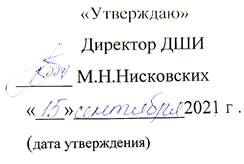 «Рассмотрено»                                                                                 Методическим советом                                                               Детской школы искусств                                          		  «08» сентября 2021 г. 			                                   (дата рассмотрения)                                                                                                                        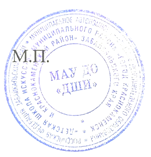 Разработчик  -  Лакман Н.М.,  преподаватель теоретических дисциплин высшей квалификационной категории,  Заслуженный работник культуры Забайкальского края Рецензент -  К.А. Гаманова, преподаватель отделения теории музыки ГПОУ «Забайкальское краевое училище искусств», 2023 г.СОДЕРЖАНИЕI. Пояснительная записка	3- Характеристика учебного предмета, его место и роль в образовательном процессе;- Срок реализации учебного предмета;- Объем учебного времени, предусмотренный учебным планом образовательного учреждения на реализацию учебного предмета;- Форма проведения учебных аудиторных занятий;- Цель и задачи учебного предмета;- Обоснование структуры программы учебного предмета;- Методы обучения;- Описание материально- технических условий реализации учебного предметаII. Учебно-тематический план	9III. Содержание учебного предмета	14IV. Требования к уровню подготовки обучающихся	50V. Формы и методы контроля, система оценок- Аттестация: цели, виды, форма, содержание	51- Критерии оценки промежуточной аттестации в форме экзамена и итоговой аттестации	59- Контрольные требования на разных этапах обучения	59VI. Шестой год обучения по учебному предмету «Музыкальная литература» (9-й или 6-й класс)	 60VII. Методическое обеспечение учебного процесса	74- Методические рекомендации педагогическим работникам	75- Рекомендации по организации самостоятельной работы обучающихся	79VIII. Список учебной и методической литературы- Учебники	79- Учебные пособия	79- Хрестоматии	82- Методическая литература	83- Рекомендуемая дополнительная литература	83- Электронные образовательные ресурсы……………………...………………...84VIII. Приложение ………………………………………………………………...86ПОЯСНИТЕЛЬНАЯ ЗАПИСКАХарактеристика учебного предмета, его место и роль  в образовательном процессеПрограмма учебного предмета «Музыкальная литература» разработана на основе и с учетом федеральных государственных требований к дополнительным предпрофессиональным общеобразовательным программам в области музыкального искусства «Фортепиано», «Хоровое пение», «Народные инструменты», «Духовые и ударные инструменты» , а также на основе  примерной программы и методических рекомендаций по учебной дисциплине «Музыкальная литература» для ДМШ и отделений ДШИ, одобренной  Министерством культуры РФ и Научно - методическим центром по художественному образованию (2002 г.) и программы «Музыкальная литература» (сост. Лакман Н.М., 2013 г., МАУ ДО «ДШИ» г. Краснокаменск; рецензент Пастушкова В.Л., ГОУ СПО «ЗабКУИ»).Музыкальная литература – учебный предмет, который входит в обязательную часть предметной области «Теория и история музыки», выпускной экзамен по музыкальной литературе является частью итоговой аттестации.На уроках «Музыкальной литературы» происходит формирование музыкального мышления учащихся, навыков восприятия и анализа музыкальных произведений, приобретение знаний о закономерностях музыкальной формы, о специфике музыкального языка, выразительных  средствах музыки. Содержание учебного предмета также включает изучение мировой истории, истории музыки, ознакомление с историей изобразительного искусства и литературы. Уроки «Музыкальной литературы» способствуют формированию и расширению у обучающихся кругозора в сфере музыкального искусства, воспитывают музыкальный вкус, пробуждают любовь к музыке.  Учебный предмет «Музыкальная литература» продолжает образовательно-развивающий процесс, начатый в курсе учебного предмета «Слушание музыки».Предмет «Музыкальная литература» теснейшим образом взаимодействует с учебным предметом «Сольфеджио», с предметами предметной области «Музыкальное исполнительство». Благодаря полученным теоретическим знаниям и слуховым навыкам, обучающиеся овладевают навыками осознанного восприятия элементов музыкального языка и музыкальной речи, навыками анализа незнакомого музыкального произведения, знаниями основных направлений и стилей в музыкальном искусстве, что позволяет использовать полученные знания в исполнительской деятельности.2.Срок реализации учебного предметаСрок реализации учебного предмета «Музыкальная литература» для детей, поступивших в образовательное учреждение в первый класс в возрасте с шести лет шести месяцев до девяти лет, составляет 5 лет (с 4 по 8 класс).Срок реализации учебного предмета «Музыкальная литература» для детей, поступивших в образовательное учреждение в первый класс в возрасте с десяти до двенадцати лет, составляет 5 лет (с 1 по 5 класс).Срок реализации учебного предмета «Музыкальная литература» для детей, не закончивших освоение образовательной программы основного общего образования или среднего (полного) общего образования и планирующих поступление в образовательные учреждения, реализующие основные профессиональные образовательные программы в области музыкального искусства, может быть увеличен на один год.3.Объем учебного времени, предусмотренный учебным планом образовательного учреждения на реализацию учебного предметаТаблица 1Максимальная учебная нагрузка по предмету «Музыкальная литература» составляет 346,5 часов.В 9-м (6-м) классе учебная нагрузка распределяется следующим образом: аудиторная работа - 49,5 часа, самостоятельная (внеаудиторная) работа - 33 часа, максимальная учебная нагрузка – 82,5 часа.Помимо преподавательских часов,   указанных в учебном плане, в программе  предусмотрены консультации, которые проводятся с целью подготовки обучающихся к контрольным урокам, зачетам, экзаменам, творческим конкурсам и другим мероприятиям по усмотрению ОУ. Таблица 2 Консультации могут проводиться рассредоточено или в счет резерва учебного времени. Резерв учебного времени можно использовать как перед промежуточной (экзаменационной) аттестацией, так и после ее окончания с целью обеспечения самостоятельной работой обучающихся на период летних каникул. 	4. Форма проведения учебных аудиторных занятийФорма проведения занятий по предмету «Музыкальная литература» – мелкогрупповая, от 4 до 10 человек.5. Цель и задачи и учебного предмета «Музыкальная литература»Программа учебного предмета «Музыкальная литература» направлена на художественно-эстетическое развитие личности учащегося.Цель: развитие музыкально-творческих способностей учащегося на основе формирования комплекса знаний, умений и навыков, позволяющих самостоятельно воспринимать, осваивать и оценивать различные произведения отечественных и зарубежных композиторов, а также выявление одаренных детей в области музыкального искусства, подготовка их к поступлению в профессиональные учебные заведения.        Задачи:-  формирование интереса и любви к классической музыке и музыкальной культуре в целом;- воспитание музыкального восприятия: музыкальных произведений различных стилей и жанров, созданных в разные исторические периоды и в разных странах;-  овладение навыками восприятия элементов музыкального языка;- знания специфики различных музыкально-театральных и инструментальных жанров;-   знания о различных эпохах и стилях в истории и искусстве;-   умение работать с нотным текстом (клавиром, партитурой); - умение использовать полученные теоретические знания при исполнительстве музыкальных произведений на инструменте;- формирование у наиболее одаренных выпускников осознанной мотивации к продолжению профессионального обучения и подготовки их к вступительным экзаменам в образовательное учреждение, реализующее профессиональные программы. 	6.Обоснование структуры программы учебного предметаОбоснованием структуры программы являются ФГТ, отражающие все аспекты работы преподавателя с учеником.Программа содержит следующие разделы:-  сведения о затратах учебного времени, предусмотренного на освоение учебного предмета;-  распределение учебного материала по годам обучения;-  описание дидактических единиц учебного предмета;-  требования к уровню подготовки   обучающихся;-  формы и методы контроля, система оценок;-  методическое обеспечение учебного процесса.В соответствии с данными направлениями строится основной раздел программы «Содержание учебного предмета».Учебно-тематический план и содержание учебного предмета «Музыкальная литература» для 9 (6) класса  представлены  в самостоятельном разделе. 	7.Методы обученияДля достижения поставленной цели и реализации задач предмета используются следующие методы обучения:-  словесный (объяснение, рассказ, беседа);-  наглядный (показ, демонстрация, наблюдение);-  практический  (упражнения воспроизводящие и творческие).8.Описание материально-технических условий реализации учебного предметаМатериально-технические условия, необходимые для реализации учебного предмета «Музыкальная литература»:- обеспечение  доступом каждого обучающегося к библиотечным фондам, формируемым по полному перечню учебного плана; во время самостоятельной работы обучающиеся могут быть обеспечены доступом к сети Интернет;- укомплектование библиотечного фонда печатными и/или электронными изданиями основной или дополнительной учебной и учебно-методической литературы, а также изданиями музыкальных произведений, специальными хрестоматийными изданиями, партитура, клавирами оперных, хоровых и оркестровых произведений в объёме соответствующем требованиям программы;          - наличие фонотеки, укомплектованной аудио- и видеозаписями музыкальных произведений, соответствующих требованиям программы;           -   обеспечение каждого обучающегося основной учебной литературой;            - наличие официальных, справочно- библиографических и периодических изданий в расчете 1-2 экземпляра на каждые 100 обучающихся.Учебные аудитории, предназначенные для реализации учебного предмета «Музыкальная литература», оснащаются пианино или роялями, звукотехническим оборудованием, видеооборудованием, учебной мебелью (досками, столами, стульями, стеллажами, шкафами) и оформляются наглядными пособиями, имеют звукоизоляцию.УЧЕБНО-ТЕМАТИЧЕСКИЙ ПЛАН            Для учащихся 4 класса (освоивших курс  учебного предмета «Слушание музыки» в 1-3 классах)   содержание тем первого года обучения раскрывается с учетом полученных знаний, умений, навыков.Предлагаемые музыкальные примеры для прослушивания в классе могут быть дополнены или заменены другими по выбору преподавателя, в зависимости от сложившихся педагогических традиций и методической целесообразности.1 год обучения1 четверть                                                                                       2 четверть3 четверть4 четверть            2 класс – 6 класс «Музыкальная литература зарубежных стран»2 год обучения1 четверть2 четверть3 четверть4 четверть3 год обучения1 четверть2 четверть«Музыкальная литература русских композиторов»3 четверть4 четверть4 год обучения1 четверть2 четверть3 четверть4 четверть «Отечественная музыкальная литература XX века»5 год обучения1 четверть2четверть      3 четверть4 четвертьСОДЕРЖАНИЕ УЧЕБНОГО ПРЕДМЕТАПервый год обученияПервый год обучения музыкальной литературе тесно связан с  учебным предметом «Слушание музыки». Его задачи - продолжая развивать и совершенствовать навыки слушания музыки и эмоциональной отзывчивости на музыку, познакомить учащихся с основными музыкальными жанрами, музыкальными формами, сформировать у них навыки работы с учебником и нотным материалом, умение рассказывать о характере музыкального произведения и использованных в нем элементах музыкального языка.Для тех учеников, которые поступили в детскую школу искусств в  первый класс в возрасте от десяти до двенадцати лет, изучение музыкальной литературы начинается с 1 класса. Учитывая, что эти учащиеся не имеют предварительной подготовки по учебному предмету «Слушание музыки», педагог может уделить большее внимание начальным темам «Музыкальной литературы», посвященным содержанию музыкальных произведений, выразительным средствам музыки.Содержание первого года изучения «Музыкальной литературы» дает возможность закрепить знания, полученные детьми на уроках «Слушания музыки», на новом образовательном уровне. Обращение к знакомым учениками темам, связанным с содержанием музыкальных произведений, выразительными средствами музыки, основными музыкальными жанрами позволяет ввести новые важные понятия, которые успешно осваиваются при возвращении к ним на новом материале.Введение. Место музыки в жизни человекаРоль музыки  в повседневной жизни. Музыка «серьезная» и «легкая». Понятия «народная», «церковная», «камерная», «концертная», «театральная», «эстрадная», «военная» музыка. Музыкальные впечатления учеников после посещения театров, концертов.Прослушивание произведений: А.А. Александров «Гимн РФ»И. С. Бах Сюита си минор №2 , «Шутка»	Русская народная песня «Калинка»В.И. Агапкин Марш «Прощание славянки»Содержание музыкальных произведений Богатство и многообразие содержания произведений искусства, отражение в них различных сторон жизни, душевного мира человека. Картины природы, сказочные образы, портреты людей и события реальной жизни в произведениях русских и зарубежных композиторов.  Прослушивание произведений:П.И. Чайковский Фортепианный цикл «Времена года», «Осенняя песнь» Н.А. Римский-Корсаков Опера «Сказка о царе Салтане», «Три чуда» М.П. Мусоргский Фортепианный цикл «Картинки с выставки», «Два еврея» С.С. Прокофьев Оратория «На страже мира»,  «Нам не нужна война» Ш. К. Сен-Санс Сюита «Карнавал животных», «Слон»Выразительные средства музыкиСпецифика выражения содержания музыки  выразительными музыкальными средствами. Основные выразительные средства музыкального языка. Значение выразительных средств музыки в создании художественных образов. Прослушивание произведений:Ф.П. Шуберт  Песни «Форель», «Серенада» Л. В. Книппер Песня «Полюшко»Р. Шуман Баллада «Два гренадера»М.И. Глинка Опера «Иван Сусанин», Речитатив из арии Сусанина,4д. Ф. Шопен Ноктюрн, ор.9 №2; «Революционный этюд», ор.10 №12И.С. Бах Инвенция ре минор №4С.С. Прокофьев Сюита «Детская музыка», «Дождь и радуга», «Вальс» Тембры певческих голосов. Виды хоров и их составГолоса певцов-солистов и голоса в хоре. Виды хоров. Различный состав хора. Тембр певческого голоса и характер героя в музыкальном спектакле. Выдающиеся исполнители.Прослушивание произведений:Н.А. Римский-Корсаков Опера «Садко», «Песни Варяжского, Индийского, Венецианского гостей»,  «Колыбельная Волховы» В.А. Моцарт Опера «Волшебная флейта, «Ария Царицы ночи» К. М. фон Вебер  Опера «Волшебный стрелок», «Хор охотников»  М.И. Глинка  Опера «Иван Сусанин», Песня Вани «Как мать убили», Свадебный хор «Разгулялися, разливалися воды вешние» 3д. Музыкальные тембры. Орган. Клавесин. ФортепианоСпецифика устройства органа, клавесина, фортепиано. Создатели  инструментов. Выразительные и технические возможности инструментов. Величайшие исполнители.Прослушивание произведений:И.С. Бах Токката и фуга ре минорП.И. Чайковский «Детский альбом»,  «Зимнее утро» Л. Ван Бетховен « К Элизе»Ж.Ф. Рамо «Тамбурин»Симфонический  оркестр. Инструменты симфонического оркестраПрошлое и настоящее симфонического оркестра. Четыре основные группы инструментов симфонического оркестра. Партитура. Тембры инструментов, их родословная, технические и выразительные возможности инструментов. Разновидности инструментов. Расположение музыкантов в оркестре. Роль дирижера.Прослушивание произведений:С.С. Прокофьев Симфоническая сказка «Петя и волк»Э.Б. Бриттен «Вариации и фуга на тему Перселла» («Путеводитель по оркестру)Виды оркестров. Оркестр русских народных инструментов.  Джаз-оркестр.Духовой оркестр 	      Виды оркестров. История создания оркестра русских народных инструментов. Состав. Тембры инструментов, история их возникновения.       Джаз-оркестр. Родина. Инструменты  джазового оркестра. Первые руководители джазовых оркестров в Америке и России. Характерные черты джазовой музыки. Выдающиеся исполнители джаза.  	Духовой оркестр. Его основа и состав. Виды. Прослушивание произведений:Л.Д. Армстронг «Симпатичная девчушка», «Блюз жестяной крыши»Л.О. Утесов  «Негритянская любовь», «Джаз болельщик»В. И. Агапкин  «Кавалерийский марш» О. Л. Лундстрем «Спидвей», «Расцветает сирень»Государственный академический русский народный оркестр им. Н.П.  Осипова -     П.В. Куликов Фантазия на тему р.н.п. «Липа вековая»	Понятие жанра в музыке. Основные жанры – песня, танец, марш	Понятие о музыкальных жанрах. Вокальные и инструментальные жанры в музыке. Народная песня – музыкально-поэтическое искусство. Богатство содержания народных песен. Сборники народных песен: М.А. Балакирева, Н.А. Римского-Корсакова, П.И. Чайковского,  А.К. Лядова. Разнообразие песенных жанров. Строение песни (куплетная форма).Основные средства выразительности, присущие жанру марш. Различные виды маршей. Связь музыки с движением. Танец как пластический вид искусства и жанр музыки. Народное  происхождение танцев, их национальная основа. Характерные музыкальные особенности различных танцев (темп, размер, особенности ритма, аккомпанемента). Старинные танцы, танцы XIX века. Новые веяния в танцевальной музыке.Прослушивание произведений:Русские народные песни: «Дубинушка», «Валенки», «Ах, ты степь широкая»  Ф. Мендельсон  «Песни без слов», ор 19 №1, 6; «Траурный марш», ор.62 №3 Н.А. Римский – Корсаков Опера «Снегурочка», «Шествие царя Берендея» 2д. Ю.А. Хайт «Авиамарш»М. К. Огинский «Полонез» ля минор №13Л. Р. Боккерини Квинтет Ми мажор, ор. 11 №5 Ф. Шопен Мазурка, ор.41 №2Э. Х. Григ Халлинг, ор.38 № 4Р.М. Глиэр Балет «Красный мак», «Чарльстон»Музыкальные формы. Членение музыкальной речи. Период. Каденция 	Сведения о музыкальных формах. Выразительные возможности музыкальной формы в создании образа. Музыкальный синтаксис: цезура, построение, мотив, фраза, предложение. Период и его виды. Виды каденции.Прослушивание произведений:П.И. Чайковский «Детский альбом», «Мама», «Утреннее размышление»Ф. Шопен  Прелюдии, ор.28 №4, 7, 20.         Двухчастная форма. Куплетная форма в песняхПонятие двухчастной формы. Ее виды. Куплетная форма в песнях.Для прослушивания:Русская народная песня «Ой, при лужку, при лужке»П.И. Чайковский «Детский альбом», «Старинная французская песенка», «Шарманщик поет»В.А. Моцарт Соната Ля мажор №11, 1 ч.  Основная тема вариацийПростая и сложная трехчастная формы. Трехчастная форма в      танцах и маршахПонятие трехчастная форма. Разновидности формы. Отличие простой 3х частной  формы от сложной3х частной формы. Трехчастная форма в танцах и маршах.  Середина 3хчастной формы.Прослушивание произведений:Р. Шуман « Альбом для юношества», «Смелый наездник»С.В. Рахманинов «Итальянская полька»Ф. Шопен Мазурка, ор.68 № 2П.И. Чайковский «Детский альбом», «Вальс»ВариацииСередина XVIII в. – смена полифонического стиля гомофонным. Новые формы. Определение понятия вариации. Разновидности. Характерные признаки  классических вариаций. Роль музыкальной формы в создании образа. Прослушивание произведений:Г.Ф. Гендель Чакона Соль мажор	М.И. Глинка Опера «Руслан и Людмила», «Персидский хор»И.С. Бах. Пассакалия до минорИ. Я. Беркович  Вариации на русскую народную песню «Во  саду ли, в огороде»  						 РондоРодина формы рондо – Франция. Связь с хороводным танцем с пением. Принцип симметрии и повторности. Прослушивание произведений:М.И. Глинка Опера «Руслан и Людмила», Рондо Фарлафа «Близок уж час торжества моего»Д.Б. Кабалевский «Рондо-токката», ор.64№4А.С. Даргомыжский  Романс «Ночной зефир»Сонатно-симфонический цикл Сонатно-симфонический цикл - сложная многочастная инструментальная форма. Классический сонатно-симфонический цикл  в творчестве Й. Гайдна, В.А. Моцарта. Характерные особенности каждой части.Прослушивание произведений:Ф.Й. Гайдн Симфония № 103 Ми-бемоль мажорФ.Й. Гайдн Соната ми минорСонатная формаСоната – высшая форма гомофонной музыки. Виды сонат. Строение цикла. Особенности строения  сонатного allegro.Прослушивание произведений:Ф.Й. Гайдн Соната  Ре мажор, 1 ч  				Программно-изобразительная музыкаПонятия «программная музыка», «звукоизобразительность», «звукоподражание». Роль названия и литературного предисловия в программной музыке. Понятие цикла в музыке. Виды программно-изобразительной музыки.Прослушивание произведений:П.И. Чайковский «Времена года», «Песня жаворонка» Р. Шуман «Альбом для юношества»,  «Дед Мороз», М.П. Мусоргский «Картинки с выставки», «Гном» И. Я. Беркович «Осенью в лесу»		Музыка в театре (раздел «Музыка в драматическом театре»)Театр как вид искусства. Театральные жанры. Сюита Э. Грига «Пер Гюнт» - образец  программной симфонической музыки. Основные образы драмы Г.Ю. Ибсена. Природа Норвегии  и народная фантастика в музыке. Богатство и своеобразие выразительных средств.Прослушивание произведений:Э. Григ  Сюита «Пер Гюнт», «Утро», «Танец Анитры», «В пещере горного короля», «Песня Сольвейг»Музыка в театре (раздел  «Балет»)Особенности балета как театрального вида искусств. Значение танца и пантомимы в балете. Значение музыки в балете. П.И. Чайковский - создатель русского классического балета. Балет «Щелкунчик» - сказочное содержание, отражение в музыке мира детских грез и сновидений. Дивертисмент. Прослушивание произведений:П.И. Чайковский Балет «Щелкунчик» (просмотр видеозаписи балета)                           Музыка в театре (раздел « Опера»)Опера как синтетический вид искусства, соединяющий театр и музыку, пение и танец, игру актеров и сценическое оформление. Ведущая роль музыки в опере. Жанры опер, сюжеты. Понятие «либретто оперы». Структура оперы. Роль оркестра в опере, значение увертюры. Сольные номера (разновидности), виды ансамблей, различные составы хора, самостоятельные оркестровые фрагменты. М.И. Глинка Опера «Руслан и Людмила». Сюжет и композиция. Светлый жизнеутверждающий характер произведения, сказочно-эпические черты. Яркие музыкальные образы. Прослушивание произведений:М.И. Глинка  Опера «Руслан и Людмила», Увертюра, Сцена похищения Людмилы 1 д., Ария Фарлафа «Близок уж час торжества моего», Ария Руслана  «О, поле, поле», персидский хор «Ложится в поле мрак ночной», Ария Людмилы «Вдали от милого в неволе», Марш Черномора, Восточные танцы 4 д., хор «Ах ты, свет Людмила» 5 д.«МУЗЫКАЛЬНАЯ ЛИТЕРАТУРА ЗАРУБЕЖНЫХ СТРАН»           (второй и третий годы обучения)Второй и третий год обучения музыкальной литературе являются базовыми для формирования у учащихся знаний о музыкальных жанрах и формах. Важной задачей становится развитие исторического мышления: учащиеся должны представлять себе последовательную смену культурных эпох, причем не только в мире музыки, но и в других видах искусства. Главная задача предмета состоит в том, чтобы интересы учеников в итоге становились шире заданного минимума, чтобы общение с музыкой, историей, литературой, живописью стали для них необходимостью.Благодаря увеличению сроков освоения учебного предмета «Музыкальная литература», предусмотренному федеральными государственными требованиями, появляется возможность увеличить время на изучение «Музыкальной литературы зарубежных стран» - 2-й год обучения и первое полугодие 3-го года обучения. В центре внимания курса находятся темы «Жизнь и творчество» И.С. Баха, Ф.И. Гайдна, В.А. Моцарта, Л. ван Бетховена, Ф. П. Шуберта, Ф. Шопена. Каждая из этих тем предполагает знакомство с биографией композитора, с особенностями его творческого наследия, подробный разбор и прослушивание нескольких произведений. В списке музыкальных произведений также приводятся варианты сочинений композиторов, данные для более широкого ознакомления, которые можно использовать на биографических уроках или рекомендовать ученикам для самостоятельного прослушивания. Остальные темы курса являются ознакомительными, в них представлен обзор определенной эпохи и упомянуты наиболее значительные явления в музыкальной жизни.II год обученияИстория развития музыки от Древней Греции до эпохи барокко 	Музыкальная  культура  Древней Греции. История возникновения нотного письма, Гвидо Аретинский. Изучение сведений о музыке (инструментах, жанрах, формах и т.д.) Средневековья и Ренессанса. Для ознакомления:О. ди Лассо « Introitus»К. Монтеверди Опера «Орфей», УвертюраК. Жанекен «Женская болтовня»Музыкальная культуры эпохи барокко, итальянская школаЗначение инструментальной музыки в эпоху барокко. Возникновение оперы. Краткая характеристика творчества А.Л. Вивальди.Для ознакомления:А.Л. Вивальди «Времена года», «Осень»           И. С. Бах. Жизненный и творческий путьИоганн Себастьян Бах - немецкий композитор I половины XVIII века, художник-гуманист. Музыкальные традиции семьи Баха. Раннее проявление музыкального дарования. Самостоятельная жизнь. Творческая деятельность в Веймаре,  Кетене и Лейпциге. Достижения Баха в области исполнительского мастерства. Педагогическая деятельность. Последние годы жизни. Разнообразие музыкальных  жанров в творчестве И.С. Баха.	                               Органные сочиненияСпецифика устройства органа, клавесина, клавикорда. Принципы использования органной музыки в церковной службе. Тембровое богатство, широта звукового диапазона, контрастность образов. Прослушивание произведений:«Хоральная прелюдия» фа минор«Токката и фуга» ре минор для органа	                            Клавирная музыка. Инвенции	Отличительные черты гомофонно-гармонического и полифонического стилей. Принцип имитации. Инвенция  – пример простейшего полифонического произведения. Уникальное учебное пособие для начинающих исполнителей на клавире. Прослушивание произведений:«Двухголосные инвенции», До мажор №1, Фа мажор №8 «Симфония» си минор №15	                      Хорошо темперированный клавирКраткие сведения о «Хорошо темперированном клавире». Принцип организации цикла. Проблема соотношения прелюдии и фуги. Специфика организации полифонической формы.Прослушивание произведений: «Прелюдия и фуга» до минор, 1 том 		                                    Сюиты	Сюиты и партиты Баха для клавира, скрипки, виолончели, оркестра. История формирования цикла. Принцип контраста. Обязательные и дополнительные танцы. Прослушивание произведений:«Французская сюита» до  минор №2              Современники И.С. Баха. Г.Ф. ГендельСовременники И.С. Баха. Краткое изложение биографии Г.Ф. Генделя. Влияние итальянской школы на его творчество, основные жанры. Для ознакомления: Г.Ф. Гендель «Концерт» ля минор, 1чГ.Ф. Гендель. Оратория «Мессия», хор «Аллилуйя»Классицизм, возникновение и обновление инструментальных жанров  и форм, операОсновные принципы нового стилевого направления. Сонатный цикл и симфонический цикл, их кардинальное отличие от предшествующих жанров и форм. Переосмысление драматургии формы произведения. Состав симфонического оркестра. Мангеймская школа. Венские классики. Великая французская революция. Французские энциклопедисты. Реформа оперного жанра. Творчество Х.В. Глюка, суть его реформы – драматизация музыкального спектакля.Для ознакомления:  Х.В. Глюк  Опера «Орфей и Эвридика», хор  «Как грустно ветер мирт колышет» 1 д., сцена с фуриями 2 д., ария Орфея «Потерял я Эвридику» 3д.                     Ф. Й. Гайдн. Жизненный и творческий путьФранц Йозеф Гайдн  - австрийский композитор II половины XVIII века, один из создателей основных жанров инструментальной музыки классического типа.Детские годы.  Начало самостоятельной жизни. Вена – «музыкальный перекресток» Европы. Судьба придворного музыканта. Интенсивная творческая деятельность и рост мировой славы. Поездка в Англию. Концертная деятельность. Последние годы жизни в Вене. Разнообразие жанров.  Народные истоки музыки Ф.Й. Гайдна.                              Симфония №103  Ми-бемоль мажорСпецифика строения сонатно-симфонического цикла на примере симфонии Ми-бемоль мажор. Чередование частей по принципу контраста.  Общая характеристика музыки каждой части и показ основных тем. Прослушивание произведений:Симфония №103  Ми-бемоль мажор Для ознакомления:«Прощальная» симфония, финал.          Клавирное творчествоЭволюция клавирной музыки. Строение классической сонаты. Подробный разбор  строения и тонального плана сонатной формы на примере Сонаты ми минор.Прослушивание произведений:Соната ми минор.  В. А. Моцарт. Жизненный и творческий путь Вольфганг Амадей Моцарт  - австрийский композитор II половины XVIII века, младший современник Ф.Й. Гайдна.Детские годы. Гениальная одаренность. Путешествия и концертная деятельность. Венский период жизни и творчества. Тяжелые материальные условия жизни, болезнь и безвременная смерть. Богатство и разнообразие музыки Моцарта. Интерес к театру, создание опер. Для ознакомления:«Реквием», «Dies irae» («День гнева») 3ч,  «Lacrymosa» («Слезная») 7ч.Симфония №40 соль минорСимфоническое творчество В.А. Моцарта. Общая характеристика цикла симфонии. Лирико-драматический характер.  Разбор I части: основные темы, выявление их контраста – образного, ладового, регистрового, фактурного. Основные черты разработки. Изменения тем в репризе. Разбор и анализ тонального плана, музыкальных форм, выявление внутреннего контраста тем, сочетание драматических и лирических образов II, III , IV частей. Прослушивание произведений:Симфония № 40 соль минор                                  Опера «Свадьба Фигаро»Отношение В.А. Моцарта к оперному жанру и его место в творчестве композитора. История создания оперы «Свадьба Фигаро». Сюжет. Комедийный характер. Противопоставление персонажей из разных сословий. Музыкальная характеристика основных действующих лиц в сольных номерах. Функция увертюры. Краткий разбор и показ тем увертюры.Прослушивание произведений:Опера «Свадьба Фигаро», Увертюра, 1д.: ария Фигаро «Если захочет барин попрыгать», ария Фигаро «Мальчик резвый, кудрявый, влюбленный», ария Керубино  «Рассказать, объяснить не могу я», 2д.: ария Керубино «Сердце волнует жаркая кровь», 4д.: ария Сюзанны «Приди, мой милый друг» Для ознакомления: Опера «Дон Жуан», Увертюра                                            Соната Ля мажор Клавирное творчество В.А. Моцарта. Своеобразное строение сонатного цикла. Светлый жизнерадостный характер всех трех частей. Разбор и показ тем каждой части.Прослушивание произведений:Соната Ля мажор.               Людвиг ван Бетховен. Жизненный и творческий путьЛюдвиг ван Бетховен  - немецкий композитор II половины XVIII века, продолжатель традиций и смелый новатор в музыкальном искусстве.Суровое детство. Разносторонние интересы. Влияние идей Великой французской буржуазной революции на мировоззрение и творчество Л. ван Бетховена. Жизнь в Вене. Трагедия жизни.  Начало высшего расцвета творчества. Обращение Бетховена к театру. Одиночество. Тяжелая болезнь и смерть.Многообразие творческого наследия, представившего все музыкальные жанры эпохи венской классической школы. Для ознакомления:Соната для фортепиано № 14, 1ч.«Патетическая» сонатаРазнообразие замыслов, идей, форм сонат Л. ван Бетховена. Отражение в музыке «Патетической» сонаты идеи борьбы и воли к победе. Принцип монотематизма. Образно-тематические контрасты. Разбор  музыкальных форм частей и характеристика основных тем  каждой части.Прослушивание произведений:«Патетическая» соната №8 Для ознакомления:Соната для фортепиано№ 23, 1 ч.        «Эгмонт»	Программный симфонизм, театральная музыка к драме И.В. Гете «Эгмонт». Идейное содержание трагедии и его воплощение в музыке.  Увертюра и ее строение. Героико-драматический характер. Сопоставление основных образов и их контраст. Победное звучание коды.Прослушивание произведений:Увертюра «Эгмонт»                                  Симфония до минор №5 Идейное содержание. Программность. Значение мотива судьбы. Принцип монотематизма. Строение цикла.  Изменение жанра в структуре симфонического цикла - замена менуэта на скерцо. Расширение состава оркестра. Прослушивание произведений:Симфония до минор, ор. 67 №5 Для ознакомления:Симфония ре минор, ор. 125 № 9, финалIII год обучения                  Романтизм в музыкеЗарождение романтизма в европейском искусстве.  Его характерные черты. Новые жанры – фортепианная и вокальная миниатюра, циклы песен, пьес, проявление в них национальных черт. Возникновение национальных композиторских школ в ряде стран Европы.Для ознакомления:Р. Шуман «Листки из альбома», ор.124 №4Ф. Мендельсон Концерт для скрипки с оркестром, ор.64, 1 часть. Ф. П. Шуберт. Жизненный и творческий путь	Франц  Петер Шуберт  - австрийский композитор – романтик, младший современник Бетховена. Детские годы. Начало творческой деятельности. Самостоятельная и независимая жизнь в Вене. Друзья Шуберта. «Шубертиады». Жизненная неустроенность. Творческая зрелость. Судьба творческого наследия. Разнообразие жанров. Отражение в произведениях лирической сферы человеческих чувств. Ведущее значение вокальной лирики; песенные циклы.  ПесниВозрастание значимости вокальной миниатюры в творчестве композиторов-романтиков. Песни, баллады Шуберта; основное содержание и круг образов, новаторство в соотношении мелодии и сопровождения, внимание к поэтическому тексту, варьированные куплеты, сквозное строение.Прослушивание произведений:Песни:  «Маргарита за прялкой», «Лесной царь», «Форель», «Серенада» Вокальные циклыРасцвет песенных циклов в творчестве Ф. П. Шуберта. Отражение богатого духовного мира и разных моментов переживаний одного человека. Общность замысла, развитие сюжетной линии. Элементы автобиографичности, «романа в стихах». Главный герой  - скиталец, странник, ищущий любви и счастья в жизни. Связь переживаний с жизнью природы. Роль фортепианной партии.Прослушивание произведений: Вокальный цикл «Прекрасная мельничиха», «В путь», «Мельник и ручей», «Колыбельная Ручья»Вокальный цикл «Зимний путь», «Спокойно спи», «Весенний сон», «Ворон», «Шарманщик»Фортепианные произведения Разнообразие жанров фортепианной музыки: сонаты, марши, танцы. Новые фортепианные жанры – экспромты, музыкальные моменты. Отражение в музыке многообразного мира чувств и переживаний человека. Тесная связь с бытовым  музицированием. Прослушивание произведений:Экспромт Ми-бемоль мажор, ор.90 №2Музыкальный момент фа минор, ор. 94 №3Вальс си минор, ор.18 №6«Военный марш» Ре мажор, ор.51 №1				«Неоконченная» симфония	Необычность строения цикла. Круг художественных образов. Лирико-драматический характер музыки. Песенность основных тем.Прослушивание произведений:«Неоконченная» симфония» си минор № 8,  1ч.       Ф. Шопен. Жизненный и творческий путь Фридерик Шопен  - польский композитор-романтик. «Малая» родина Шопена.  Многосторонняя одаренность. Концертная и творческая деятельность. Отъезд и прощание с друзьями. Восстание в Польше. Жизнь в Париже. Личная судьба композитора. Концертная поездка в Лондон. Тяжелая болезнь; преждевременная смерть. Завещание композитора.Национальный характер музыки.  Тема Родины в  творчестве композитора.Мазурки. ПолонезыСпецифика творческого наследия – преобладание фортепианных произведений. Национальные «польские» жанры – мазурки и полонезы; разнообразие их типов. Претворение народных элементов в мазурках. Взаимодействие в них танцевального и песенного начала. Расширение выразительных возможностей танца.Характерные черты полонеза, его отличия от мазурки. Черты оркестровой звучности. Прослушивание произведений:Мазурки:  ор.56 №3, ор.7 №1, ор.62 №2Полонез, ор.40 №1             Прелюдии. ЭтюдыПрелюдия – новая разновидность фортепианной миниатюры. Возрождение Шопеном жанра прелюдии и его преобразование. Цикл прелюдий Ф. Шопена, особенности его строения. Выражение в прелюдиях многообразного мира чувств и настроений. Лаконизм формы. Новая трактовка этюда в творчестве Шопена как виртуозного произведения, насыщенного глубоким содержанием. Этюды Шопена как школа высшего пианистического мастерства. Прослушивание произведений:Прелюдии: ор. 28 № 4, ор.28 № 7, ор. 28 № 20Этюды: ор.10 №3 , ор.10 №12        Ноктюрны.  ВальсыЖанр ноктюрна в фортепианной музыке, родоначальник жанра – Джон Фильд. Шопен как один из создателей жанра ноктюрна. Характерные черты жанра. Сопоставление образов ночной природы и душевной тревоги.Выразительные и художественные задачи, преследуемые Шопеном в вальсах. «Шопеновские» черты вальса. Разнообразие чувств и настроений.Прослушивание произведений:Вальс до-диез минор, ор.64 №2Ноктюрн фа минор, ор.55 №1Для ознакомления:Ноктюрн Ми-бемоль мажор, ор. 9 №2Вальс Фа мажор, ор. 34 № 3      	Композиторы-романтики первой половины XIX века  Значение национальных композиторских школ. Творчество Р. Шумана и Ф. Листа (обзор)  Для ознакомления: Р. Шуман «Арабеска» До мажор, ор.18; «Альбом для юношества», «Маленький романс» Ф. Лист Этюд» Фа мажор №3; «Венгерская рапсодия» до-диез минор №2                  Европейская музыка в XIX веке (обзор)	Разные пути развития оперного жанра. Творчество Д. Ф. Верди и В.Р. Вагнера. Инструментальная музыка  Германии и Австрии (И. Брамс). Французская композиторская школа (Ж. Бизе, С. Франк).Для ознакомления:Д. Верди Опера «Аида», романс Радамеса «Милая Аида!» 1д.Д. Верди Опера «Риголетто», ария Джильды «Сердце радости полно» 1д.В. Р. Вагнер Опера «Лоэнгрин»,  ария Эльзы «Сон Эльзы» 1д.МУЗЫКАЛЬНАЯ ЛИТЕРАТУРА РУССКИХ КОМПОЗИТОРОВ          (третий-четвертый годы обучения)Данный раздел учебного предмета «Музыкальная литература», посвященный отечественной музыке XIX-XX веков, – ключевой в курсе. Он имеет как познавательное, так и воспитательное значение для школьников подросткового возраста. В данной программе изучению русской музыкальной литературе отводится второе полугодие 6 класса и весь 7 класс       Вводный урок. Русская церковная музыка, нотация, жанры и формы 988 год. Крещение Руси. Христианство – государственная религия. Связь с Византией. IX-XIII века.  Зарождение профессиональной музыки в России. Создание первого древнерусского государства – Киевская Русь. Создатели первых форм профессиональной музыки. Особенности нотации (крюки и знамена).   	XVII век. Скоморохи. Изменения в музыкальной культуре: нотная запись, многоголосие, «партесное пение», светская профессиональная музыка. Для ознакомления:Стихири «Пасхи», напев Засимовой пустыниТропарь «Рождеству Христову»Знаменный распев «Воспойте люди»Музыкальная культура XVIII века. Творчество Д.С. Бортнянского,М.С. Березовского  История государства российского начала XVIII века (кратко). Раскол. Реформы Петра Великого. Новые эстетические нормы русской культуры. Жанры канта, партесного концерта. Возрастание роли инструментальной музыки. Возникновение духовых оркестров, русской оперы. Сборники русских народных песен. Композиторская школа в России. Творчество М.С. Березовского, Д.С. Бортнянского(обзор).Для ознакомления: Д.С. Бортнянский «Концертная симфония» Си-бемоль мажор, 2ч.М.С. Березовский Духовный концерт «Не отвержи мене во время старости», «Боже мой, не удалися от мене»3ч.   Русский кант «Радуйся, Росско земле»Культура начала XIX века. Романсы. Творчество А.А. Алябьева,А.Л. Гурилёва, А.Е. Варламова 	Формирование традиций домашнего музицирования. Романтизм и сентиментализм в русской поэзии и вокальной музыке. Формирование различных жанров русского романса, с  использованием танцевальных жанров. Краткие сведения о жизненном пути А.А. Алябьева. А.Л. Гурилёва, А.Е. Варламова. Основные жанры их творчества. Тесная связь творчества с городской песней. Прослушивание произведений:А.А. Алябьев «Соловей»А.Е. Варламов «Красный сарафан», «Белеет парус одинокий»А.Л. Гурилев «Колокольчик»Для ознакомления:А.А. Алябьев «Кабак»А.Л. Гурилев «Домик-крошечка», «Матушка голубушка»А.Е. Варламов «Горные вершины»            М. И. Глинка. Биография 	Михаил Иванович Глинка  - основоположник русской классической музыки. Эпоха Глинки. Подъем национальной культуры. Детские годы. Увлечение музыкой, театром; первые композиторские опыты. Современники композитора. Поездки на Кавказ, Италию, Германию. Создание первых русских классических опер. Поездки во Францию, Испанию. Создание симфонических увертюр. Последние годы жизни (Петербург, Варшава, Париж, Берлин). Круг друзей. Смерть композитора. 			   Опера «Иван Сусанин»Ведущее значение оперных произведений. История создания оперы «Иван Сусанин». Исторический сюжет. Композиция и жанр оперы.  Музыкальная характеристика главных героев оперы. Танцы как характеристика поляков. Повторяющиеся темы в опере, их смысл и значение. Понятия «интродукция», «эпилог». Роль оперы «Иван Сусанин» в дальнейшем развитии русского музыкального искусства.«Иван Сусанин» на отечественной сцене. Известные исполнители ведущих партий.Прослушивание произведений:«Иван Сусанин» («Жизнь за царя») 1 д.: Интродукция, Каватина и рондо Антониды, трио «Не томи, родимый»; 2 д.: Полонез, Краковяк, Вальс, Мазурка; 3 д.: Песня Вани, сцена Сусанина с поляками, Свадебный хор, Романс Антониды; 4 д.: ария Сусанина; Эпилог: хор «Славься»     				 РомансыРомансы Глинки – превращение романса в особый жанр камерной вокальной миниатюры.  Жанровое разнообразие. Роль русской поэзии,  внимание к поэтическому тексту. Отражение в романсах широкого круга жизненных явлений. Роль фортепианной и вокальной  партий в романсах. Разнообразие музыкальных форм. М.И. Глинка – создатель русской классической школы пения.Прослушивание произведений:Романсы и песни: «Жаворонок», «Попутная песня», «Я помню чудное мгновенье», «Не пой, красавица, при мне»Для ознакомления:Романсы: «В крови горит огонь желанья», «Венецианская ночь», «Ночной зефир» Симфонические произведенияКраткая характеристика оркестровой музыки Глинки. Отражение  в содержании музыки идеи народности; обращение к музыкальному фольклору. Симфонические сочинения Глинки – одночастные программные симфонические миниатюры. Уникальная роль в становлении русской симфонической школы.Прослушивание произведений:Симфонические произведения: «Камаринская», «Вальс-фантазия»Для ознакомления: Опера «Руслан и Людмила», Увертюра                       А. С. Даргомыжский. Биография  Александр Сергеевич Даргомыжский  - младший современник и последователь М.И. Глинки. Детские годы. Приобщение к искусству, музыке, композиции. Поездка за границу. Наступление творческой зрелости. Обращение к социально-обличительной тематике в вокальных произведениях. Широкое признание А.С. Даргомыжского на родине и за рубежом. Сближение с композиторами «Могучей кучки». Незаконченные произведения. Смерть композитора.				       РомансыНовизна романсов и песен А.С. Даргомыжского. Появление новых жанров.  Новый подход к литературному тексту. Передача в музыке интонаций живой речи. Социально-обличительная и сатирическая тематика вокальных произведений.  Прослушивание произведений:Романсы и песни: «Старый капрал», «Мне грустно», «Титулярный советник», «Мне минуло шестнадцать лет»Для ознакомления:Романс  «Ночной зефир» Опера «Русалка»Оперное наследие композитора. Опера «Русалка» - центральное положение в творчестве композитора. Жанр оперы, сюжет, композиция. Основная идея. Главные действующие лица. Краткое содержание оперы. Новые эстетические задачи. Поиск выразительности музыкального языка, отношение к литературному тексту. Психологизм образа Мельника, жанровые хоровые сцены, портретная характеристика Князя.Прослушивание произведений:Опера «Русалка» 1 д.: ария Мельника, 2 д: хор «Сватушка», Песня Наташи «По камушкам», 3 д.: Каватина Князя «Невольно к этим грустным берегам»      IV год обученияРусская культура 60-х годов XIX века. Деятельность и творчество М.А. БалакиреваОбщественно-политическая жизнь в 60-е годы. Расцвет литературы и искусства. «Западники» и славянофилы. Расцвет русской музыкальной классики во второй половине XIX века, ее великие представители. Изменения в музыкальной жизни столиц. Образование РМО, открытие консерваторий, Бесплатная музыкальная школа. М.А. Балакирев – композитор, дирижер, пианист и старший наставник композиторов  «Могучей кучки». Борьба передовых музыкантов за утверждение  национальных путей развития отечественной музыки.Для ознакомления:А.Г. Рубинштейн  Опера «Демон», монолог Демона «Проклятый мир, презренный мир», пролог М.А. Балакирев Полька фа-диез минорА. П. Бородин. БиографияАлександр Порфирьевич Бородин  - русский композитор, химик-органик, общественный деятель, медик. Детские годы. Широкий круг интересов. Учеба в Медико-хирургической академии. Научная командировка за границу. «Балакиревский» кружок. Научно-педагогическая работа. Период творческой зрелости. Поездка в Европу. Научная, общественная деятельность, литературный талант. Произведения последнего десятилетия.Романсы Глубокая лирика, красочность гармоний. Разнообразие по тематике и композиционным приемам. Роль текста, фортепианной партии. Авторы стихотворных текстов.Прослушивание произведений:Романсы: «Спящая княжна», «Для берегов Отчизны», «Море», «А у нас-то в дому».Опера «Князь Игорь»Краткая история создания оперы. Роль В. В. Стасова как друга и советчика. Обращение к «Слову о полку Игореве». Композиция и сюжет оперы. Понятие «пролог», «финал» в опере. Русь и Восток в музыке оперы. Музыкальные характеристики главных героев в сольных сценах. Хоровые сцены в опере. Близость традициям М.И.  Глинки.Прослушивание произведений:Опера «Князь Игорь», Пролог: хор народа «Солнцу красному слава», сцена затмения; 1 д.: песня Галицкого «Только б мне дождаться чести», хор девушек «Мы к тебе, княгиня», хор бояр «Мужайся, княгиня», 2 д.:, ария Игоря «Ни сна, ни отдыха», ария Кончака, 3д.: Половецкие пляски, 4 д.: Плач Ярославны «Ах! Плачу я», хор поселян «Ох, не буйный ветер»Для ознакомления:Фильм – опера «Князь Игорь».      «Богатырская» симфонияСимфоническое наследие А.П. Бородина.  Формирование жанра русской симфонии в 60-х годах XIX века. «Богатырская» симфония - программный замысел. Героико-эпические образы, близость к опере «Князь Игорь». Краткая характеристика цикла. Разбор I части. Современники о  «Богатырской» симфонии.Прослушивание произведений:Симфония №2 «Богатырская» , 1 ч         М. П. Мусоргский. Биография. Песни Модест Петрович Мусоргский  - выразитель в музыке революционно-демократических идей 60-х годов XIX века. Социально-обличительная направленность, историзм и смелое новаторство его творчества. Судьба наследия композитора, редакции его сочинений.Детские годы. Разносторонние интересы. Сближение с демократической молодежью. Оперные замыслы. Жизненная неустроенность, неизлечимая болезнь. Безвременная смерть.Вокальные произведения М.П. Мусоргского. Новизна тематики и выразительных средств камерной вокальной музыки. Продолжение традиций А.С. Даргомыжского. Вокальные циклы.Прослушивание произведений:Песни: «Семинарист», «Светик Савишна», «Колыбельная Ерёмушке»Вокальный цикл «Детская», «С куклой», «Кот матрос» Опера «Борис Годунов»История создания оперы «Борис Годунов, редакции оперы, сложности постановки. Идейное содержание. Смелость и новаторство композитора в выявлении конфликта между народом и самодержавием. Композиция оперы, сквозное развитие действия, песенное и декламационное начало вокальных партий ряда персонажей. Народные сцены и музыкальные характеристики действующих лиц. Известные исполнители ведущих партий.Прослушивание произведений:Опера «Борис Годунов», Оркестровое вступление, пролог 1к.: хор «На кого ты нас покидаешь», сцена с Митюхой; 2 к.: хор «Уж как на небе солнцу красному слава»; 1 д. 1 к.: монолог Пимена, 1 д. 2к.: песня Варлаама «Как во городе было во Казани»; 2 д. монолог Бориса «Достиг я высшей власти; 4 д. 1 к.: хор «Кормилец-батюшка», сцена с Юродивым; 4д. 3к.: хор «Расходилась, разгулялась».Для ознакомления:Фильм – опера «Борис Годунов» «Картинки с выставки»История создания, программный замысел. Особенности построения цикла. Лейтмотив цикла. Характеристика и разбор отдельных пьес. Оркестровая версия Ж. М. Равеля.Прослушивание произведений:«Картинки с выставки»Н. А. Римский-Корсаков. Биография Николай Андреевич Римский-Корсаков - композитор, педагог, музыкальный писатель и редактор, дирижер, пропагандист русской музыки. Детские годы в Тихвине. Учеба в Морском корпусе в Петербурге. Кругосветное путешествие. Творческая деятельность. Педагогическая работа в консерватории. Создание песенных сборников. Период высшей зрелости.  «Беляевский» кружок. Ученики и последователи  Н.А. Римского-Корсакова. Симфоническая сюита «Шехеразада»	Симфоническое творчество Н.А. Римского-Корсакова. Арабские сказки «Тысяча и одна ночь». Программный замысел произведения. Картинность и красочность музыкальных образов. Выразительная роль оркестровых тембров. Лейтмотивы. Роль лейттембров. Строение цикла. Характеристика основных тем вступления и их ведущая роль в произведении. Прослушивание произведений:Симфоническая сюита «Шехеразада»Опера «Снегурочка»Значение оперного жанра в творчестве композитора. Сказка, история и повседневный быт народа в операх Н.А. Римского-Корсакова. Композиция оперы  «Снегурочка», литературный источник сюжета. Пантеизм, сказочность, реальность, обрядовость в опере. Музыкальные характеристики героев оперы. Лейтмотивы в опере. Роль лейттембров.Прослушивание произведений:Опера «Снегурочка», Пролог: вступление, песня и пляска птиц, ария и ариэтта Снегурочки, Проводы масленицы; 1 д.: 2 песни Леля, ариозо Снегурочки; 2 д.: шествие царя Берендея, каватина царя Берендея; 3 д.: хор «Ай, во поле липенька», пляска скоморохов, 3 песня Леля; 4 д.: сцена таяния Снегурочки, заключительный хор Для ознакомления:Фильм-сказка «Снегурочка» Романсы	Разнообразие тем и образов вокальных произведений. Любимые поэты. Отсутствие народно-бытовых элементов, драматизма, юмора. Обобщенная передача поэтического текста. Обогащение романсного стиля средствами инструментальной выразительности и изобразительности. Прослушивание произведений:Романсы: «Не ветер, вея с высоты», «Звонче жаворонка пенье», «Не пой, красавица при мне», «На холмах Грузии»             П. И. Чайковский. Биография  Петр Ильич Чайковский  - композитор, педагог, дирижер, общественный деятель, музыкальный критик. Международный конкурс им. П.И. Чайковского. Оперы и симфонии как ведущие жанры творчества.Детские годы. Обучение в Училище правоведения в Петербурге.  Влияние А.Г. Рубинштейна на формирование творческого облика. Композиторская, педагогическая, музыкально-критическая и журналистская деятельность. Круг московских друзей. Знакомство с видными зарубежными композиторами. Концертные поездки по городам России и Европы. Трагедийность последних сочинений. Смерть в расцвете творческих сил.Для ознакомления:Концерт для фортепиано с оркестром №1, 1ч.    	Первая симфония «Зимние грезы» 	Симфония №1 «Зимние грезы» - одна из вершин в развитии европейской симфонической музыки. Программный замысел. Лирико-драматическое содержание, связанное с образами русской природы. Национальная основа и песенный склад тем. Строение цикла. Характеристика основных тем каждой части. Тональный план частей.Прослушивание произведений:Симфония №1 «Зимние грезы»Опера «Евгений Онегин»Краткая история создания оперы. «Евгений Онегин» - «лирические сцены». Литературный источник сюжета, история первой постановки оперы. Композиция и жанр оперы. Особенности драматургии. Музыкальные характеристики главных героев. Интонационная близость характеристик героев. Темы, связанные с главными героями оперы, изложение тем в разных картинах.Прослушивание произведений:Опера «Евгений Онегин»,1к.: вступление, дуэт Татьяны и Ольги «Слыхали ль вы», 2 хора крестьян, ария Ольги «Я не способна к грусти томной», ариозо Ленского «Я люблю вас»; 2 к.: вступление, сцена письма Татьяны; 3 к.: хор «Девицы, красавицы», ария Онегина «Когда бы жизнь домашним кругом», 4 к.: вступление, вальс с хором, мазурка и финал, 5 к.: вступление, ария Ленского «Что день грядущий мне готовит», дуэт «Враги», сцена поединка, 6 к.: полонез, ария  Гремина «Любви все возрасты покорны», ариозо Онегина «Увы, сомненья нет»; 7 к.: монолог Татьяны, дуэт «Счастье было так возможно», ариозо Онегина «О, не гони, меня ты любишь»Для ознакомления: Фильм «Евгений Онегин»  Романсы:  «То было раннею весной», «Благословляю вас, леса» ОТЕЧЕСТВЕННАЯ МУЗЫКАЛЬНАЯ ЛИТЕРАТУРА ХХ ВЕКА(5 год обучения)Пятый год обучения музыкальной литературе является итоговым в музыкальной школе. Его основная задача – при помощи уже имеющихся у учащихся навыков работы  учебником, нотным текстом, дополнительными информационными источниками существенно расширить их музыкальный кругозор, увеличить объем знаний в области русской и советской музыкальной культуры, научить ориентироваться в современном музыкальном мире, а также знакомить  с выдающимися исполнителями современности. Заключительный раздел, посвященный изучению музыки последней трети двадцатого столетия, является ознакомительным, музыкальные примеры для прослушивания педагог может отобрать исходя из уровня подготовки учеников, их интересов, наличия звукозаписей.          Русская культура в конце XIX - начале XX веков 	«Серебряный век» русской культуры. Меценаты и музыкально-общественные деятели. Развитие музыкального образования. Связи с отечественным искусством и литературой. «Мир искусства». Выдающиеся исполнители.                Творчество С. И. Танеева 	Сергей Иванович Танеев  - ученик П.И. Чайковского,  Н.Г. Рубинштейна. Многогранность  и своеобразие личности. Вклад С.И. Танеева в музыкальную жизнь Москвы.  Творческое и научное наследие. Обращение к жанрам инструментальной и вокальной музыки. Для ознакомления: Кантата «Иоанн Дамаскин», 1ч. Романсы: «Поцелуй», «Свет восходящих звезд», «Венеция ночью»   Хоры: «Утро», «Сосна»                                  Творчество А. К.  Лядова 	Анатолий Константинович Лядов - ученик, друг и последователь  Н.А. Римского-Корсакова, участник «Беляевского» кружка, профессор Петербургской консерватории, дирижер. Черты личности композитора. Верный хранитель и продолжатель классических традиций. Творческое наследие. Специфика стиля - преобладание малых форм в фортепианной и симфонической музыке. Преобладание сказочной тематики в программных произведениях. Для ознакомления:Симфонические произведения: «Волшебное озеро», «Кикимора»Фортепианные пьесы: «Музыкальная табакерка», «Про старину»С. В. Рахманинов. Биография. 	Сергей Васильевич Рахманинов - русский композитор, пианист и дирижер. Наследник традиций П.И. Чайковского. Выразитель романтических тенденций. Национальный характер музыки. Богатство и многообразие творческого наследия. Международный конкурс им. С.В. Рахманинова.    Вокальные произведенияРомансы С.В. Рахманинова  - «барометр» чувств, умонастроений эпохи. Разнообразие музыкальных форм. Роль фортепианной партии. Внимание к поэтическому тексту.Прослушивание произведений:Романсы: «Не пой, красавица», «Весенние воды»,  «Вокализ», «Сирень», «Здесь хорошо» Для ознакомления:Концерт  для фортепиано с оркестром №2, 1ч.		     А. Н. Скрябин. Биография. 	Александр Николаевич Скрябин - яркий пианист, композитор, смелый новатор, открывший новые пути музыке XX века. Своеобразие творческого и духовного облика Скрябина.	 Детские годы в Москве. Многосторонняя одаренность. Преподаватели А.Н. Скрябина. Концертная деятельность за рубежом. Профессор Московской консерватории. Отставка. Интенсивная творческая работа. Гастроли по Европе и Америке. Зрелый период творчества.            Произведения для фортепиано	Фортепианные жанры. Малые формы. Эволюция музыкального языка – гармонии, ритма, метра, мелодии.  Характерные черты музыки А.Н. Скрябина. Программность инструментальных сочинений.Прослушивание произведений:Прелюдии: ор. 11 №4, №15Этюды: ор. 8 № 12, ор. 2 №1Вальс Ля-бемоль мажор, ор.38        А. Н. Скрябин. Симфоническое творчество 	Симфонические жанры в музыке А.Н. Скрябина. Эмоциональные и образные контрасты, многотемность, монументальность музыкального замысла. Новая трактовка симфонического оркестра, расширение состава, тембры-символы. Для ознакомления:Симфония №4 «Поэма экстаза», ор. 54      И. Ф. Стравинский. Биография. «Русские сезоны» 	Игорь Федорович Стравинский - композитор XX века.	Дворянское воспитание,  разностороннее образование. Знакомство с Н.А. Римским – Корсаковым и содружество С. П. Дягилевым. Балеты для «Русских сезонов». Отъезд за границу. Многогранность творческой деятельности. Новые стилевые веяния и приемы композиторской техники. Додекафония и  неоклассицизм. Гастроли по Европе. «Русские сезоны» - Личность  С.П. Дягилева. Его роль антрепризы в пропаганде русского искусства за рубежом и развитии мирового художественного процесса в 20 веке. «Мир искусства».   Балет  «Петрушка»Балеты  И.Ф. Стравинского. Балет «Петрушка»  - история создания. Национальные истоки сюжета, интонационные связи с русской песенностью,  «броская» красочность оркестра. Краткая характеристика картин. Портретная характеристика главных героев балета.Прослушивание произведений:Балет «Петрушка»Для ознакомления:Балет «Жар-Птица», «Колыбельная», «Поганый пляс кощеева царства»,  «Пляс Жар – птицы» Отечественная музыкальная культура 20-30-х годов ХХ векаРеволюции в России начала ХХ века. Социально-культурный перелом. Новые условия бытования музыкальной культуры в 20-40-е годы ХХ века. Новые жанры и новые темы. Многонациональность.Для ознакомления:А.В. Мосолов «Завод», ор.19В.М. Дешевов «Рельсы», ор.16         С. С. Прокофьев. Биография         Сергей Сергеевич Прокофьев - русский композитор, пианист. Самобытность и яркость его стиля. Влияние музыки С.С. Прокофьева на младших современников композитора.	Детские годы. Дореволюционный период творчества. Годы пребывания за рубежом. Рост мировой славы как композитора и пианиста. Возвращение на родину. Интенсивность музыкально-общественной и творческой деятельности. Сложные условия общественной жизни в последние годы сталинского режима. Воздействие необоснованной критики, травля. Значение творчества Прокофьева.           Кантата «Александр Невский»Уникальное сотрудничество С.С. Прокофьева и С.М. Эйзенштейна. «Александр Невский» - киномузыка, переросшая в самостоятельное оркестровое произведение.  Патриотическая идея сочинения. Основные признаки жанра кантаты; ее композиция и состав исполнителей. Опора на классические традиции. Противопоставление образов русского народа и тевтонских рыцарей. Образность музыки. Прослушивание произведений:Кантата «Александр Невский»Для ознакомления:Кинофильм С.М. Эйзенштейна «Александр Невский»      С. С. Прокофьев. Седьмая симфонияСимфоническое творчество С.С. Прокофьева. Седьмая симфония - последнее завершенное произведение композитора. Ленинская премия. Общая характеристика цикла и особенности его строения. Разбор I части. Прослушивание произведений:Симфония №7, 1ч.           Балет «Золушка»Сказочная тема в творчестве С.С. Прокофьева. Балеты С.С. Прокофьева  - это продолжение реформ П.И. Чайковского, И.Ф. Стравинского. Народные истоки сюжета.  Краткое содержание балета «Золушка. Композиция.  Лейтмотивы. Музыкальные портреты главных героев. Постановки. Выдающиеся танцовщики - исполнители  главных партий. Прослушивание произведений:Балет «Золушка», 1 д.: «Па-де-шаль», «Золушка», Вальс соль минор; 2 д.: Адажио Золушки и Принца; 3 д.: первый галоп Принца, «Медленный вальс».Для ознакомления:Фильм-балет «Золушка»            Балет «Ромео и Джульетта»	Воплощение образов трагедии У. Шекспира. Традиции и новаторство балетного театра С.С. Прокофьева. Драматургия спектакля. Сюжет. Образы добра и зла. Воспевание красоты и нравственного величия любви. Яркость музыкальных характеристик. Постановка балета на сценах музыкальных театров мира. Г. Уланова - первая исполнительница партии Джульетты. Прослушивание произведений:Балет «Ромео и Джульетта», вступление, 1 д.: «Улица просыпается», «Джульетта-девочка», «Маски», «Танец рыцарей», «Мадригал»; 2 д.: «Ромео у патера Лоренцо»; 3 д.: «Прощание перед разлукой»Для ознакомления:Фильм-балет «Ромео и Джульетта» Опера «Любовь к трем апельсинам», «Марш»              Д.Д. Шостакович. Биография          Дмитрий Дмитриевич Шостакович  - советский композитор середины  XX века. Гражданская тематика творчества. Музыка как летопись истории народа. 	Детские годы. События 1917 года. Учеба в консерватории. Освоение классических традиций. Творческая зрелость. Поиски своего пути в музыке. Несправедливая критика произведений Д.Д. Шостаковича. Произведения военных лет. Общественная деятельность. Признание заслуг перед страной.	Для ознакомления:«Песня о встречном»Музыка к фильму «Овод», «Романс», «Вальс»         Седьмая («Ленинградская») симфонияВедущее значение симфонической музыки в творчестве Д.Д. Шостаковича. История создания Симфонии №7. Огромное политическое значение произведения в годы войны.  Программный замысел I части. Патриотическая идея. Противопоставление образов мира и войны. Разбор I части симфонии,  необычность сонатного построения.  Прослушивание произведений:Симфония №7, 1ч.          «24 прелюдии и фуги» для фортепиано, ор.34	 «Баховский» фестиваль в Лейпциге. История создания цикла. Особенности строения цикла. Проблема соотношения прелюдии и фуги.  Богатство содержания. Тональный план. Прослушивание произведений:«24 прелюдии и фуги» для фортепиано, ор.34 № 1, № 6, № 18, № 23                  А. И. Хачатурян. Творческий путь 	Арам Ильич Хачатурян - советский композитор, представитель музыкальной культуры Армении.Жизненный путь А.И. Хачатуряна (кратко). Разнообразное творческое наследие. Влияние его творчества на становление многонациональной советской музыкальной культуры. Популярность музыки А.И. Хачатуряна.  Балет «Спартак - тема борьбы за свободу. Образ главного героя. Романтическая приподнятость. Сопоставление контрастных образов. Автор о своем балете. Для ознакомления:Концерт для скрипки с оркестром,1ч Балет «Спартак»: «Вступление и танец нимф», «Адажио Спартака и Фригии», «Смерть Спартака и реквием павшему герою»           Г. В. Свиридов. Творческий путьГеоргий Васильевич Свиридов - продолжатель традиций русской хоровой школы.Детские годы. Музыкальные способности. Обучение в Ленинградском музыкальном техникуме, в консерватории. Самостоятельная жизнь и первые композиторские опыты. Влияние Д.Д. Шостаковича в становлении профессионализма. Творческая зрелость. Собственная система сочинения.   Для ознакомления: «Поэма памяти Сергея Есенина», «Край ты мой, заброшенный», « Поет зима», «Ночь под Ивана Купала» Маленькая кантата «Снег идет» Романсы: «Роняет лес багряный свой убор», «Весна»Г. В. Свиридов. Музыкальные иллюстрации к повести А.С. Пушкина «Метель»	Любовь к русской поэзии. «Пушкинская» тема в творчестве Г.В. Свиридова. История создания «Музыкальных иллюстраций». Идея и сюжет. Единая музыкальная канва («первоначальный мотив»). Ассоциация музыкальных номеров с произведениями П.И. Чайковского.Прослушивание произведений:Музыкальные иллюстрации к повести А.С. Пушкина «Метель», «Зимняя дорога», «Романс», «Вальс», «Военный марш», «Тройка»      			    Шестидесятые годы ХХ века. Отечественная музыка второй половины ХХ века, «оттепель». Связи процессов музыкального творчества с событиями общественно-политической жизни страны.         Творчество Р.К. Щедрина Родион Константинович Щедрин - русский композитор II половины XX века, пианист, педагог. Краткое ознакомление с биографией. Разнообразное творческое наследие. «Русская» тематика. Автор хоровой русской литургии. Концерт для оркестра №1 «Озорные частушки» - история создания. Музыкальная форма. Жанр. Содержание. Тембровые находки.  Ритмическое и динамическое  разнообразие. Для ознакомления:Концерт для оркестра № 1 «Озорные частушки»Музыка к фильму «Высота»		    Творчество А.Г. Шнитке и С.А. ГубайдулинойАльфред Гарриевич Шнитке - советский и российский композитор, теоретик музыки и педагог. Краткое ознакомление с биографией.Разнообразное жанровое творческое наследие. Полистилистика. Разнообразие современной композиторской техники. София Асгатовна Губайдулина - советский композитор авангардного направления.  Творческое наследие. Стремление к органичному объединению свойств искусств Запада и Востока. Воздействие представлений духовно-религиозного порядка. Для ознакомления: А.Г. Шнитке Concerto grosso, №1ч «Безумие» А.Г. Шнитке Музыка к кинофильмам, «Экипаж», «Осень»С.А. Губайдуллина «Мираж. Танцующее солнце»    Творчество В.А. Гаврилина и Э.В. Денисова 		Валерий Александрович Гаврилин - советский и российский композитор. Разнообразное творческое наследие. Параллель творчеству русских писателей - «деревенщиков». Автор критических статей. Тема Родины. Новые формы хорового  музицирования. 	Эдисон Васильевич Денисов - русский и советский композитор авангардного стиля, музыковед. «Моцарт  XXвека». Ученики Э.В. Денисова. «Черный» список «хренниковской семерки». Творческое наследие.Для ознакомления: Э.В. Денисов «Знаки на белом»Э.В Денисов Музыка к кинофильму «Безымянная звезда»В.А. Гаврилин «Перезвоны», «Вечерняя музыка», «Страшенная баба», «Молитва»ТРЕБОВАНИЯ К УРОВНЮ ПОДГОТОВКИ  ОБУЧАЮЩИХСЯСодержание программы учебного предмета «Музыкальная литература» обеспечивает художественно-эстетическое и нравственное воспитание личности учащегося, гармоничное развитие музыкальных и интеллектуальных способностей детей. В процессе обучения у учащегося формируется комплекс историко-музыкальных знаний, вербальных и слуховых навыков.Результатами обучения являются:- сформированный комплекс знаний, умений и навыков, отражающий наличие у обучающегося музыкальной памяти и слуха, музыкального восприятия и мышления, художественного вкуса, знания музыкальных стилей, владения профессиональной музыкальной терминологией, определенного исторического кругозора;- первичные знания о роли и значении музыкального искусства в системе культуры, духовно-нравственном развитии человека;- знание творческих биографий зарубежных и отечественных композиторов согласно программным требованиям;- знание в соответствии с программными требованиями музыкальных произведений зарубежных и отечественных композиторов различных исторических периодов, стилей, жанров и форм от эпохи барокко до современности;- умение в устной и письменной форме излагать свои мысли о творчестве композиторов;- умение определять на слух фрагменты того или иного изученного музыкального произведения;- навыки по восприятию музыкального произведения, умение выражать его понимание и свое к нему отношение, обнаруживать ассоциативные связи с другими видами искусств. ФОРМЫ И МЕТОДЫ КОНТРОЛЯ, СИСТЕМА ОЦЕНОК1. Аттестация: цели, виды, форма, содержаниеЦель аттестационных (контрольных) мероприятий – определить   успешность развития учащегося и степень освоения им учебных задач на данном этапе.Виды контроля: текущий, промежуточный, итоговый.Текущий контроль – осуществляется регулярно преподавателем на уроках. Текущий контроль направлен на поддержание учебной дисциплины, на ответственную организацию домашних занятий. Текущий контроль учитывает темпы продвижения ученика, инициативность на уроках и при выполнении домашней работы, качество выполнения заданий. На основе текущего контроля выводятся четвертные оценки.Формы текущего контроля:- устный опрос (фронтальный и индивидуальный);- выставление поурочного балла, суммирующего работу ученика на конкретном уроке (выполнение домашнего задания, знание музыкальных примеров, активность при изучении нового материала, качественное усвоение пройденного);- письменное задание, тест.Особой формой текущего контроля является контрольный урок, который проводится преподавателем, ведущим предмет. Целесообразно проводить контрольные уроки в конце каждой учебной четверти. На основании текущего контроля и контрольного урока выводятся четвертные оценки.На контрольном уроке могут быть использованы как устные, так и письменные формы опроса (тест или ответы на вопросы - определение на слух тематических отрывков из пройденных произведений, указание формы того или иного музыкального сочинения, описание состава исполнителей в том или ином произведении, хронологические сведения и т.д.). Особой формой проверки знаний, умений, навыков является форма самостоятельного анализа нового (незнакомого) музыкального произведения.Пример письменных вопросов для контрольного урока"Евгений Онегин" 1 вариант, 8 класс1. Как определил П.И. Чайковский жанр оперы "Евгений Онегин" и почему.2.  Какие музыкальные темы, связанные с образом В. Ленского, повторяютсяв опере и где?3.В какой картине находится «Сцена письма Татьяны»? Какие музыкальные темы из этой сцены еще звучат в опере, где?4.В какой картине показан бал в Петербурге, и какие танцы там использованы?5. Перечислите хоровые эпизоды в опере (картина, состав хора).6.С какой темы начинается опера? Дайте ей характеристику. Где еще звучит эта тема?"Евгений Онегин" 2 вариант, 8 класс1.Где впервые была поставлена опера и почему.2.Какие музыкальные темы, связанные с образом Татьяны, повторяются в опере, где?3.В какой картине находится Ария Ленского? Как она построена, дайте характеристику основной темы арии. Где в последний раз звучит эта тема, в чем ее смысл?4. В какой картине показан бал в деревне, и какие танцы там использованы?5.Перечислите ансамбли в опере (картина, состав и особенности ансамбля).6. Что такое ариозо? Ариозо каких персонажей есть в опере? Где находятся эти ариозо? Темы каких ариозо повторяются в опере и где?Промежуточный контроль – осуществляется в конце каждого учебного года. Может проводиться в форме контрольного урока, зачета. Включает индивидуальный устный опрос или различные виды письменного задания, в том числе, анализ незнакомого произведения. Задания для промежуточного контроля должны охватывать весь объем изученного материала.Пример письменных вопросов для контрольного урока (зачета)2 год обучения, 1 вариант1. В каких странах жили и творили композиторы: Г.Ф. Гендель, Г. Перселл, К.В. Глюк, А. Сальери, В. Беллини, Ф. Мендельсон.2. Назовите не менее 5 композиторов, большая часть жизни и творчества которых приходится на XVIII век.3. Расположите эти события в хронологическом порядке:- Великая французская буржуазная революция,- первое исполнение «Страстей по Матфею» И.С. Баха,- год рождения В.А. Моцарта,- год смерти И.С. Баха,- переезд Ф. Шопена в Париж и восстание в Польше,- год рождения И.С. Баха,- год смерти В.А. Моцарта,- год встречи Л. ван Бетховена и В.А. Моцарта в Вене,- год окончания службы И. Гайдна у Эстерхази,- год смерти Ф. Шуберта.4. Чем отличается квартет от концерта?5. Назовите танцы, популярные в XIX веке. В творчестве каких композиторов они встречались?6. Чем отличается экспозиция сонатной формы от репризы?7. Укажите жанр этих произведений, их авторов и объясните названия: «Страсти по Матфею», «Кофейная кантата», «Времена года», «Неоконченная», «Пасторальная», «Лесной царь», «Зимний путь».8. Как называется последняя часть сонатно-симфонического цикла? Какую музыкальную форму чаще всего использовали композиторы?9. Кого из композиторов мы называем «венскими классиками» и почему? Какие жанры являются главными в их творчестве?10. Объясните термины: рондо, имитация, разработка                2 год обучения, 2 вариант1. Из каких стран композиторы: К. Монтеверди, Ф. Куперен, А. Л. Вивальди, Д.Б. Перголези, Ф. Лист, Г. Доницетти, Р. Шуман.2. Назовите не менее 5 композиторов, большая часть жизни и творчества которых приходится на XIX век.3. Расположите эти события в хронологическом порядке:Великая французская буржуазная революция,первое исполнение «Страстей по Матфею» И.С. Баха,год рождения В.А. Моцарта,год смерти И.С. Баха,переезд Ф. Шопена в Париж и восстание в Польше,год рождения И.С. Баха,год смерти В.А. Моцарта,год встречи Л. ван Бетховена и В.А. Моцарта в Вене,год окончания службы И. Гайдна у Эстерхази,год смерти Ф. Шуберта.4. Чем отличается симфония от сонаты?5. Назовите танцы, популярные в XVIII веке. В творчестве каких композиторов они встречались?6. Какие темы изменяются в репризе сонатной формы, а какие - нет? В чем состоят эти изменения?7. Укажите жанр, этих произведений, их авторов и объясните их названия: «Страсти по Иоанну», «Хорошо темперированный клавир», «Времена года», «Прощальная», «Патетическая», «Форель», «Прекрасная мельничиха».8. Какие жанры и какую музыкальную форму использовали композиторы в третьей части симфонии?9. Кого из композиторов мы называем романтиками? Какие новые жанры появляются в их творчестве?10. Объясните термины: хорал, двойные вариации, рефрен.Учебными планами по образовательным программам «Фортепиано», «Струнные инструменты», «Народные инструменты», «Духовые и ударные инструменты» и некоторых других в качестве промежуточной аттестации может быть предусмотрен экзамен по учебному предмету «Музыкальная литература» в конце 14 полугодия – то есть в конце 7 класса. Его можно проводить как устный экзамен, предполагающий подготовку билетов, или как развернутую письменную работу. Итоговый контрольИтоговый контроль осуществляется в конце 8 класса. Федеральными государственными требованиями предусмотрен экзамен по музыкальной литературе, который может проходить в устной форме (творческие исследовательские работы - выступления в форме презентаций) и письменной работы.Предлагаемые первый и второй варианты итоговой работы могут быть использованы для письменного экзамена в предвыпускном и в выпускном классах. Третий вариант – для выпускного класса. Учитывая пройденный материал, педагог может добавить или исключить некоторые вопросы по-своему усмотрению. Примерные варианты итоговой работы                         1вариант1. Каких композиторов и почему мы называем «венскими классиками»?2. Кто из великих композиторов был выдающимся музыкантом-исполнителем? (желательно указать страну и время, когда жил этот музыкант)3. Какие важные исторические события произошли в России за время жизни Глинки?4. Назовите основные жанры русских народных песен. Кто из композиторов и как работал с народными песнями?5. Какие виды оркестров вы знаете, в чем их различие?6. Когда и где возникли первые консерватории в России, кем они основаны, чьи имена носят?7. Вспомните музыкальные произведения, рисующие картины природы (напишите автора, название, жанр). Как мы называем музыку такого характера?8. Вспомните произведения русских композиторов, в которых есть образы Востока, Испании, Италии (напишите автора, жанр, название).9. У кого из композиторов есть циклы из 24 пьес, с чем связано такое количество?10. Объясните, что такое финал в инструментальном произведении и в опере.11. Вспомните, какие партии мужских персонажей в опере исполняет женский голос (автор, название оперы, персонаж).12. Что такое либретто, концерт (по 2 значения каждого термина).13. В основе каких музыкальных форм лежат две темы? три темы?14. В чем сходство и различие экспозиции и репризы сонатной формы?15. В чем отличие ариозо от арии? Приведите примеры ариозо.16. Какие музыкальные произведения возникли как отклик на современные исторические события (автор, жанр, название)?17. Назовите самые известные концертные залы Москвы.18. Какое произведение старинной музыки входит в вашу экзаменационную программу? Напишите, что вы знаете об авторе (страна, время), жанр, тональность произведения.                                                      2 вариант1. Назовите русских композиторов рубежа XIX-XX века. Кто из них был выдающимся исполнителем?2. Кто из композиторов писал книги, научные труды, статьи о музыке (желательно указать названия книг)?3. Перечислите произведения, созданные на сюжеты и слова Пушкина (автор, жанр, название).4. Что такое фортепианное трио, струнный квартет, фортепианный квинтет? Кто из композиторов писал произведения для таких составов?5.В  творчестве каких композиторов встречается жанр «поэма»? Укажите автора, название произведения и состав исполнителей.6. Какие вы знаете произведения, имеющие несколько редакций?7. Что такое цикл? Приведите примеры разных циклов.8. Запишите эти произведения в порядке их создания: «Евгений Онегин», «Шехеразада», «Иван Сусанин», Первая симфония Чайковского, «Борис Годунов», «Руслан и Людмила», «Русалка».9. Вспомните музыкальные произведения, в которых композитор изобразил сражение (автор, жанр, название). Как мы называем сцены, изображающие сражение в живописи, в музыке?10. Какое важное историческое событие оказало влияние на мировоззрение и творчество Бетховена?11. В чем сходство и в чем отличие заключительной партии и коды?12. Перечислите оперы: - с историческими сюжетами, - со сказочными сюжетами (автор, название).13. Кто из известных русских композиторов получил образование в консерватории, и кто сам преподавал в консерватории?14. Какие темы в сонатной форме звучат в основной тональности?15. Что такое партитура и в каком порядке она записывается?16. Что такое клавир, квартет (по 2 значения каждого термина)17. Какие этюды входят в вашу экзаменационную программу? Напишите, что вы знаете об авторах (страна, время)?                     3 вариант1. Когда и где существовала «Могучая кучка», кто входил в ее состав, кому принадлежит это название?2. Какие произведения мы называем программными? Какие признаки указывают на то, что это программное произведение? Приведите несколько примеров (автор, жанр, название).3. Кто из великих композиторов жил в XVIII веке, в каких странах?4.Какие важные исторические события произошли за время жизни С.С. Прокофьева?5. В какой исторической последовательности возникли эти жанры: симфония, концертная увертюра, опера, концерт.6. Что вы знаете об Антоне и Николае Рубинштейнах, в чем значение их деятельности для русской музыки?7. Назовите композиторов, в творчестве которых особое значение принадлежит полифонии. Укажите, в какой стране и в какое время они жили.8. Приведите примеры симфонических произведений, где используется хор (назовите автора, жанр, какой текст использован).9. В чем сходство и в чем различие сонаты и симфонии?10. В  основе каких музыкальных форм лежит одна тема?11. Назовите произведения, написанные на сюжеты Н.В. Гоголя (автор, название, жанр).12. Какие вы знаете неоконченные произведения? Почему они остались незавершенными? Завершил ли их кто-нибудь?13. Завершите: «Имя П.И. Чайковского присвоено…»14. Назовите группы инструментов симфонического оркестра. Какие инструменты используются в оркестре, но не входят ни в одну из этих групп?15. По каким признакам можно найти начало репризы в произведении?16. Объясните термины: лейттема, каденция, речитатив, органный пункт?17. Какое произведение крупной формы входит в вашу экзаменационную программу? Что вы знаете об авторе? Сколько частей в этом произведении, какие в них тональности?2. Критерии оценки промежуточной аттестации в формеэкзамена (зачета) и итоговой аттестации5 («отлично») - содержательный и грамотный (с позиции русского языка) устный или письменный ответ с верным изложением фактов. Точное определение на слух тематического материала пройденных сочинений. Свободное ориентирование в определенных эпохах (историческом контексте, других видах искусств).4 («хорошо») - устный или письменный ответ, содержащий не более 2-3 незначительных ошибок. Определение на слух тематического материала также содержит 2-3 неточности негрубого характера или 1 грубую ошибку и 1 незначительную. Ориентирование в историческом контексте может вызывать небольшое затруднение, требовать время на размышление, но в итоге дается необходимый ответ.3 («удовлетворительно») - устный или письменный ответ, содержащий 3 грубые ошибки или 4-5 незначительных. В определении на слух тематического материала допускаются: 3 грубые ошибки или 4-5 незначительные. В целом ответ производит впечатление поверхностное, что говорит о недостаточно качественной или непродолжительной подготовке обучающегося.2 («неудовлетворительно») - большая часть устного или письменного ответа неверна; в определении на слух тематического материала более 70% ответов ошибочны. Обучающийся слабо представляет себе эпохи, стилевые направления, другие виды искусства.3. Контрольные требования на разных этапах обученияСодержание и требование программы «Музыкальная литература» определяет уровень подготовки обучающихся. В соответствии с ними ученики должны уметь:- грамотно и связно рассказывать о том или ином сочинении или историческом событии,-  знать специальную терминологию,-  ориентироваться в биографии композитора,-  представлять исторический контекст событий, изложенных в биографиях композиторов,-  определить на слух тематический материал пройденных произведений,          - играть на фортепиано тематический материал пройденных произведений,	- знать основные стилевые направления в культуре и определять их характерные черты,-  знать и определять характерные черты пройденных жанров и форм.ШЕСТОЙ ГОД ОБУЧЕНИЯ ПО УЧЕБНОМУ ПРЕДМЕТУ«МУЗЫКАЛЬНАЯ ЛИТЕРАТУРА» (9-й или 6-й класс)Пояснительная запискаСодержание учебного предмета «Музыкальной литература» при 9- летнем и 6-летнем сроке направлено на подготовку учащихся к поступлению в профессиональные учебные заведения.В то же время освоение выпускниками данной программы создает благоприятные условия для развития личности, укрепляет мотивацию к познанию и творчеству, эмоциональному обогащению.Содержание программы рассчитано на годовой курс. Время аудиторных занятий – 1,5 часа в неделю. Время самостоятельных занятий – 1 час в неделю. В целом максимальная нагрузка за год составляет 82,5 часа, из них 33 часа – самостоятельная (внеаудиторная) работа, а 49,5 часа – аудиторная.Обоснованность последовательности тем в программе отвечает ходу музыкально-исторического процесса последних трех веков и включает темы по творчеству ведущих композиторов европейских стран. Цель занятий  – научить обучающихся,  вслушиваться в звучащую музыку при максимальном слуховом внимании. Регулярное знакомство с выдающимися творениями великих композиторов способствует формированию художественного вкуса, умению слышать красоту художественных образов, осознавать талант их авторов. Помимо чисто музыкальных навыков ученики получают немало знаний о жизненном и творческом пути  великих композиторов европейских стран, основных событиях музыкальной жизни минувших эпох, ведущих стилях, направлениях в развитии европейской музыки.Шестой год обучения (9-й или 6-й классы) по учебному предмету «Музыкальная литература» является дополнительным к основному курсу.Назначение занятий по музыкальной литературе – содействовать профессиональной ориентации учащихся, их сознательному выбору профессии музыканта через расширение и углубление знаний, навыков и умений, приобретенных при изучении основного курса и в самостоятельном общении с музыкой.Одной из основных целей учебного предмета «Музыкальная литература» является дальнейшее художественно-эстетическое развитие учащихся, а также овладение ими знаниями, умениями, навыками, достаточными для поступления в профессиональное учебное заведение. Из подбора и последовательности тем и произведений у учащихся должно сложиться общее представление о музыкальном процессе в Европе XVIII-XX веков, об основных жанрах музыки, художественных направлениях и национальных композиторских школах в их наиболее ярких проявлениях.		  				Формы занятийЗанятия могут проводиться в форме бесед и лекций преподавателя, диалога между преподавателем и обучающимися. Эффективной формой занятий являются выступления обучающихся с заранее подготовленными докладами по заданной теме. На уроке выступают не более двух докладчиков (занятия в форме семинара). Остальные ученики являются активными слушателями, задают вопросы, высказывают свои суждения. Доклад подкрепляется прослушиванием музыкальных произведений. Накопленный учащимися опыт позволит обращаться к более сложным и объемным произведениям, позволит затрагивать вопросы, отвечающие интересам взрослеющих школьников. Подготовка к докладу осуществляется с помощью преподавателя, который рекомендует перечень литературы; объясняет схему выступления; контролирует продолжительность выступления; указывает моменты, на которые необходимо при выступлении обратить особое внимание учеников.Отличительная особенность программы шестого года обученияУчитывая, что русская музыкальная классика XIX-XX веков в лице всех ее основных представителей учащимся уже знакома, а европейская классика в предшествующем курсе (пять лет обучения) была представлена лишь шестью монографическими темами, целесообразно вновь вернуться к классическому периоду европейской музыки и, не дублируя темы основного курса, познакомить их с именами и некоторыми сочинениями крупнейших композиторов Италии, Германии, Франции, ряда других стран, музыкальное искусство, которых входит в сокровищницу мировой музыкальной культуры.Обозревая европейскую классику трех последних веков, необходимо найти возможность приблизить школьников к современной музыкальной жизни, участниками которой они становятся, к некоторым ее проблемам. Хорошим материалом для этого могут послужить важнейшие события музыкальной жизни (конкурсы, фестивали, премьеры музыкальных театров и т.п.), обзор событий и фактов, содержащийся в средствах массовой информации, в интернете. Свое место в учебной работе должны найти и памятные музыкальные даты.На усмотрение преподавателя несколько уроков можно посвятить творчеству выдающихся исполнителей ХХ века (пианистов, скрипачей, виолончелистов, певцов, дирижеров).Учебно-тематический план Предлагаемый план является одним из возможных вариантов содержания предмета в 9 (6) классе. Педагог должен ориентироваться на уровень подготовки учеников, исходить из методической целесообразности изучения той или иной темы.I полугодие2 полугодиеВводный урок 	Музыка в античном мире, в эпоху Средневековья и Ренессанса (повторение).Итальянская музыка XVIII века;  А. Л. Вивальди, Д.  Скарлатти Эпоха Барокко. Расцвет инструментальной музыки. Формирование оркестров. Неаполитанская школа. Краткие характеристики творческого наследия А.Л. Вивальди, Д. Скарлатти.Прослушивание произведений:А.Л. Вивадьди  «Времена года», Концерты №1 ор. №8  Д. Скарлатти Соната до минор.            Опера и оратория в XVIII веке; Г.Ф. Гендель, К.В. Глюк   Монументальные вокально - оркестровые сочинения эпохи Барокко и классицизма. Краткие характеристики творческого наследия Г.Ф. Генделя, К.В. Глюка. Оратория – ведущий жанр в творчестве Г.Ф. Генделя. Новое содержание. Высокие гражданские идеалы. Живописность. Простота средств выражения.  «Революция»   К.В. Глюка в оперном искусстве.Прослушивание произведений: Г.Ф. Гендель Оратория «Мессия», 1ч.: №12 хор «Ибо у нас рожден младенец»,  2ч.: № 42 хор «Аллилуйя»К.В. Глюк Опера «Орфей», 1д.: ария Орфея «О, друг бесценный мой»,  2д.: оркестровое вступление, хор  и пляска фурий, арии Орфея «О, внемлите моей мольбе» и «Вашей скорби…», 3д.: ария Орфея «Потерял я Эвридику»Для ознакомления:Г.Ф. Гендель Соната для флейты и клавесина № 4, 1ч.Немецкие романтики первой половины XIX века. Ф. МендельсонНемецкие романтики первой половины XIX века. Жизненный и творческий путь Ф. Мендельсона. Фортепианное творчество и его эстетико-воспитательная роль. «Песни без слов» -  инструментальная миниатюра. Программность. Близость к бытовой вокальной музыке. Лиризм. Простые музыкальные формы.Прослушивание произведений: «Песни без слов» ор. 19: №1, 6; ор.53: № 5, ор.62: № 3, 6Для ознакомления:Увертюра «Сон в летнюю ночь». Р. Шуман	Жизненный и творческий путь Р. Шумана. Автобиографический цикл «Любовь поэта». Общность композиции цикла. Лирико–исповедальный характер. Ладотональный замкнутый круг. Декламационная гибкость мелодики. Роль фортепиано в создании эмоционального содержания.Прослушивание произведений:Вокальный цикл «Любовь поэта», «В сиянье теплых майских дней», «Встречаю взор твоих очей», «Я не сержусь», «Во сне я горько плакал», «Вы злые, злые песни» Для ознакомления:Фортепианный цикл «Карнавал», «Пьеро и Арлекин», «Кокетка», «Бабочки».        Ф. И. Лист Краткий обзор жизненного пути и  творческого наследия. Программный симфонизм, его специфика. «Прелюды» - история создания.  Богатство и глубина идейно-образного содержания. Строение. Монотематизм.Прослушивание произведений:Симфоническая поэма «Прелюды»Для ознакомления:Песни: «Лорелея», «На вершинах гор тишина», «Радость и горе»Этюд «Шум леса».     Г. Берлиоз   Жизненный  и творческий путь. Программный симфонизм. Гротеск в музыке. «Фантастическая» симфония – программный автобиографичный замысел. Краткое содержание частей. Роль лейтмотива возлюбленной.Прослушивание произведений: «Фантастическая» симфония Для ознакомления:Симфония «Ромео и Джульетта», «Сцена любви», «Похороны Джульетты».Н. Паганини     	Жизненный путь Н. Паганини.  Творческое наследие. Музыкальные произведения по мотивам сочинений Н. Паганини.Прослушивание произведений:Н. Паганини Соната для большого альтаН. Паганини  «24 Каприса  для скрипки соло» ор.1: № 1, 21Для ознакомления: Ф.И. Лист Вариации на тему ПаганиниИ.Я. Беркович Этюды на тему Паганини (тема – Каприс Н. Паганини №24).Д. А. Россини   Жизненный путь. Разнообразие творчества итальянского композитора. Духовная музыка Д.А. Россини. Опера «Севильский Цирюльник». Краткое содержание и основные образы оперы. Увертюра.Прослушивание произведений:«Севильский Цирюльник», УвертюраДля ознакомления:  «Ave Maria» для 4 голосов«Неаполитанская тарантелла». 				           II полугодие        Ш. К. Сен-Санс  Жизненный путь. Творчество французского романтика. Симфоническая поэма «Пляска смерти». Изображение образа смерти в живописи, гравюре, скульптурных произведениях и иллюстрациях. История создания. Сюжет.  Роль инструментов в создании образа. Современники о «Пляске смерти».Прослушивание произведений:Симфоническая поэма «Пляска смерти»Для ознакомления:Романс для валторны и фортепиано ор.67Сюита «Карнавал животных», «Аквариум», «Лебедь».И. Брамс  Краткий обзор жизненного и творческого  пути И. Брамса. «Венгерские танцы» - история создания. Многогранность национального венгерского колорита. Влияние «Венгерских танцев» на развитие рэгтайма и американской музыки. Оркестровые версии.Прослушивание произведений: «Венгерские танцы» №1, 5, 7, 19.	  Д. Верди	Краткий обзор жизненного и творческого  пути Д. Верди.	 Развитие оперных традиций. Создание итальянской национальной реалистической оперы. Оперное наследие композитора.Прослушивание произведений: Опера «Аида», Вступление к опере; 1д.: романс Радамеса «Милая Аида» «Торжественный марш»; 3д.: Ария Аиды.Опера «Риголетто», 1д.: ария Герцога «Та иль эта, я не разбираюсь», Сцена Риголетто и Джильды.А. Дворжак Краткий обзор жизненного и творческого пути А. Дворжака. «Славянские танцы» - образец жанрового симфонизма. Художественное достоинство. Разнообразие жанра. Национальный характер. Несложные формы. Простота. Мастерство симфонического развития.Прослушивание произведений:«Славянские танцы» ор.46: №1, 3; ор. 72: № 2,8 Для ознакомления:Миниатюры, трио для двух скрипок и альта, № 4Романсы  песни ор.84: 1; ор.93: № 6Э. Х. Григ Жизненный и творческий путь. «Лирические пьесы» - музыкальный дневник композитора. Особенности стиля. Жанровая разнохарактерность.Большой мир поэтических образов. Лиризм. Концерт для фортепиано с оркестром ля минор. Драматургия. Строение цикла. Национальный колорит.Прослушивание произведений:«Лирические пьесы» ор.12: «Ариетта», «Норвежский танец», «Листок из альбома»; ор.38: «Колыбельная»; ор.65: «Свадебный день в Трольхаугене»Концерт для фортепиано с оркестром ля минор ор.16, 1чФранцузские импрессионисты: А-К. Дебюсси, Ж.  М. Равель, П. А.  Дюка История возникновения стиля и его названия. Представители  импрессионизма в музыке. Особенности стиля.Краткий обзор жизненного и творческого пути: А-К. Дебюсси, Ж. М. Равеля, П. А. Дюка. Новая стилистика; новые трактовки средств выразительности, звукопись.Прослушивание произведений:П. А. Дюка Симфоническое скерцо «Ученик Чародея» Ж.М. Равель  «Вальс ре мажор»Ж.М. Равель  Сюита «Моя матушка – Гусыня», «Павана спящей Красавицы», «Мальчик с – пальчик»А.К. Дебюсси  «24 прелюдии для фортепиано»,  «Шаги на снегу», «Девушка с волосами цвета льна»А.К. Дебюсси «Детский уголок» «Колыбельная слона», «Снег танцует», «Золотые рыбки», А.К. Дебюсси «Этюды»: № 1, 12Э.Б. Бриттен и английская музыка ХХ век - эпоха великих британских композиторов Краткий обзор жизненного и творческого пути Э.Б Бриттена. «Военный реквием». История создания. Автобиографичность.  Драматизм. Протест против войны.Прослушивание произведений:Э.Б. Бриттен «Военный реквием»Для ознакомления: Э.Б. Бриттен Ноктюрн ор.60Э. Элгар Сюита «Юный дирижер» №1, «Серенада», «Солнечный танец» Г. Т. Холст Симфоническая сюита «Планеты», №4 «Юпитер»»Д. Гершвин и американская музыка История возникновения джаза и пути его развития.  Краткий обзор жизненного пути. Д. Гершвин – основоположник симфонического джаза. «Рапсодия в стиле блюз». История создания. Премьера. Национальный облик. Характерные черты. Прослушивание произведений:Д. Гершвин «Рапсодия в стиле  блюз»Для ознакомления: Д. Гершвин Песни: «Фантастический ритм», «Swanee» Л. Д.  Армстронг «Hello,Dolly», «Jazz Festival»Д. Эллингтон  Музыка к фильму «Парижский блюз»                            О. Мессиан и французская музыка Создание новых творческих объединений французских композиторов. Возрождение национальных традиций. Авангардные музыкальные течения. Краткий обзор жизненного и творческого пути О. Мессиана. Отсутствие конфликтных человеческих драм, бытового прозаизма. Сложность ладовых структур и ритмической системы. Элементы числовой символики. «Птичий стиль».Прослушивание произведений:О. Мессиан Квартет «На конец времени», 1ч. Для ознакомления: А. Жоливе ТангоИ. Бодрие Музыка к фильму «В мире безмолвия»Д. Лесюр «Баллада»Выдающиеся исполнители ХХ векаЗнакомство с аудио - и видео - записями выдающихся исполнителей инструменталистов, вокалистов, характеристика и особенности исполнения.  Прослушивание произведений:Знакомство с аудио- и видеозаписями: М.Л. Ростропович, П.Л. Коган, В.С.  Горовиц,  А. Тосканини, О. Клемперер А. Превен, С. Озава , Б. Терфел, П. Робсон ,Э. Карузо, Л. Паваротти, Б. Джильи,  М. Кабалье, Б. Нильсон, Э. Седерстрем, Б. ФасбендерМетодические рекомендации по проведению урока в 9 (6) классеКаждую новую тему открывает небольшое вступительное слово преподавателя, устанавливающее связи новой темы с содержанием предшествующих уроков, собирающее внимание учеников. Затем слово передается ученику, подготовившего сообщение (доклад) по данной теме в пределах 5-10 минут (возможно, чтение заранее написанного текста). Оно должно содержать краткую характеристику эпохи, среды, личности и творческого наследия композитора (при этом необходимо приводить наиболее значительные факты из жизни композитора). Ввиду того, что подобная форма заданий ранее не практиковалась и представляет для подростка определенную сложность, задача преподавателя - объяснить, каким должно быть подобное сообщение и как его следует готовить.Отсутствие единого школьного учебника по тематическому плану дополнительного года обучения делает необходимым обращение к иным источникам информации (словари, справочники, энциклопедии, литература о музыке для школьников). Выступление учащегося перед своими одноклассниками должно быть прокомментировано преподавателем, а его замечания и советы - учтены будущими «докладчиками». Количество выступлений каждого ученика зависит от численного состава группы, но не должно быть менее 2-3-х раз в учебном году. Каждое выступление засчитывается как выполнение требований и включается в общий зачет. Оценивать выступления в баллах нежелательно, - самостоятельность учащихся при подготовке выступления всегда относительна, и это неизбежно в силу характера самого задания и отсутствия опыта. Обучающая направленность такого задания - в приобщении школьников к студенческому виду работы над текстовым материалом, из которого нужно отобрать минимум необходимого. Распределение тем для сообщений можно осуществить как в начале четверти, полугодия, так и по ходу занятий.Основное время урока посвящается прослушиванию музыки с необходимым предисловием преподавателя, подготавливающим осмысленное восприятие произведения (возможен предварительный показ одной или нескольких основных тем на фортепиано). Обмен впечатлениями и краткое подведение итогов завершают урок. 		 Ожидаемые результаты и способы их проверкиДополнительный год обучения должен содействовать проявлению творческой инициативы учащихся. Хорошо обсудить с ними на первых уроках общую тематику занятий, выслушать и учесть пожелания учеников, объяснить назначение и содержание их сообщений, предусмотреть возможность исполнения музыки (по тематике занятии) школьниками.Текущий контроль. Традиционная поурочная проверка знаний должна сочетаться с иными формами контроля, например небольшими тестовыми работами.          Пример тестовой работыТема: Творчество Паганини, Листа, Берлиоза.1. Кто из этих композиторов был также:музыкальным критиком, педагогом, дирижером, исполнителем.2. Назовите произведения и композиторов, которые обращались к творчеству Н. Паганини.3.Лист создавал фортепианные транскрипции произведений (перечислить). Какую цель он преследовал?4. Кто является автором произведений:«Прелюды» - 24 каприса для скрипки соло – «Фантастическая симфония» - «Гарольд в Италии» - «Годы странствий» - 5 скрипичных концертов -5. В каком прослушанном произведении использован принцип монотематизма (автор, жанр, название).6. В каком прослушанном произведении использован лейтмотив (автор, жанр, название).Должны также оцениваться сообщения учеников, поощряться и учитываться их высказывания по ходу урока.Видом текущего контроля является контрольный урок, если проводится самим преподавателем без присутствия комиссии.Промежуточный контроль в виде контрольного урока или зачета может проводиться в конце полугодий. Можно рекомендовать для такого контроля такой вид оценивания, как семинар по пройденному материалу. Ответы на семинаре, как и активность учеников в его работе, оцениваются дифференцированно. Эффективным видом оценивания является также анализ нового (незнакомого) музыкального произведения, который проводится в старших классах. Контрольный урок или зачет  как промежуточная аттестация проводится в присутствии комиссии.Итоговый контроль предполагает проведение экзамена по музыкальной литературе в соответствии с федеральными государственными требованиями. Если учащийся осваивает дополнительный год обучения (6-й или 9-й класс) итоговая аттестация (экзамен) завершает дополнительный год обучения.Выпускной экзамен проводится в виде:1 вариант  - викторина и письменная работа;2 вариант  - викторина и анализ незнакомого произведения;3вариант - викторина и защита творческой (исследовательской) работы (презентация или видеоролик).Варианты вопросов для итоговой письменной работы1.Кто из великих композиторов жил в XVIII веке, в каких странах?2.В какой исторической последовательности возникли эти жанры: симфония, концертная увертюра, опера, концерт.3.Назовите композиторов, в творчестве которых особое значение принадлежит полифонии. Укажите, в какой стране и в какое время они жили.4.Кто из великих композиторов был выдающимся музыкантом - исполнителем? (укажите страну и время, когда жил этот музыкант).5.Приведите примеры симфонических произведений, где используется хор (назовите автора, жанр, что за текст использован).6.Какие оперные жанры сложились к XVIII веку.7.Назовите оперы Д. Россини, которые написаны на необычные для его времени сюжеты.8.Какие новые, «романтические» жанры появляются в творчестве Ф. Мендельсона?9.Кто из немецких композиторов-романтиков был также: дирижером - музыкальным писателем - пианистом -преподавателем -10.Назовите самые известные произведения Ш.К. Сен-Санса.11.Какие произведения написал И. Брамс для фортепиано?12.Какие страны представляют данные композиторы: Э. Григ - А. Дворжак -А.К. Дебюсси - О. Мессиан - М. Равель - Г.Ф.Гендель - Р. Шуман -13. Укажите жанры и авторов этих произведений:«На конец времени» - «Пер Гюнт» - «Ученик Чародея» - «Славянские танцы» - «Болеро» - «Поэма экстаза» -  «Мессия» -Результат освоения программы «Музыкальная литература».Шестой год обученияВыпускники должны продемонстрировать:- первичные знания в области основных эстетических и стилевых направлений  музыкального,  изобразительного, театрального и киноискусства;- навыки восприятия современной музыки;- умение понять и объяснить роль и значимость выразительных средств музыки в исполняемом музыкальном произведении;- умение проанализировать незнакомое музыкальное произведение.МЕТОДИЧЕСКОЕ ОБЕСПЕЧЕНИЕ УЧЕБНОГО ПРОЦЕССАЗанятия по предмету «Музыкальная литература проводятся в сформированных группах от 4 до 10 человек (мелкогрупповые занятия).Работа на уроках предполагает соединение нескольких видов получения информации: рассказ (но не монолог) педагога, разбор и прослушивание музыкального произведения. Методически оправдано постоянное подключение обучающихся к обсуждаемой теме, вовлечение их в активный диалог. Подобный метод способствует осознанному  восприятию информации, что приводит к формированию устойчивых знаний.На каждом уроке «Музыкальной литературы» необходимо повторять и закреплять сведения, полученные на предыдущих занятиях.Современные технологии позволяют не только прослушивать музыкальные произведения, но и осуществлять просмотр видеозаписей. Наиболее целесообразными становятся просмотры на уроках отрывков балетов и опер, концертных фрагментов, сопровождаемых комментариями педагога.На уроках зачастую невозможно прослушать или просмотреть произведение целиком, подобная ситуация предусмотрена учебным планом. Однако в старших классах целесообразно в пределах самостоятельной работы предлагать обучающимся ознакомиться с сочинением в целом, используя возможности  Интернета. Методические рекомендации по проведению урока в 9(6) классеУрок музыкальной литературы, как правило, имеет следующую структуру: повторение пройденного и проверка самостоятельной работы, изучение нового материала, закрепление и объяснение домашнего задания.Повторение и проверка знаний в начале урока помогает мобилизовать внимание учеников, активизировать работу группы и установить связь между темами уроков. Чтобы вовлечь в процесс всех присутствующих в классе, рекомендуется пользоваться формой фронтального устного опроса. Возможно проведение небольшой тестовой работы в письменном виде. Реже используется форма индивидуального опроса.Изложение нового материала и прослушивание музыкальных произведений занимает основную часть урока. Необходимо пользоваться всеми возможными методами обучения для достижения максимально эффективных результатов обучения.Практически весь новый материал учащиеся воспринимают со слов преподавателя и при музыкальных прослушиваниях, поэтому огромное значение имеют разнообразные словесные методы (объяснение, поисковая и закрепляющая беседа, рассказ). Предпочтение должно быть отдано такому методу, как беседа, в результате которой ученики самостоятельно приходят к новым знаниям. Беседа, особенно поисковая, требует от преподавателя умения грамотно составить систему направленных вопросов и опыта управления беседой. Конечно, на уроках музыкальной литературы нельзя обойтись без такого универсального метода обучения, как объяснение. Объяснение необходимо при разговоре о различных музыкальных жанрах, формах, приемах композиции, нередко нуждаются в объяснении названия музыкальных произведений, вышедшие из употребления слова, различные словосочетания, фразеологические обороты. Специфическим, именно, для уроков музыкальной литературы является такой словесный метод, как рассказ, который требует отпреподавателя владения не только информацией, но и ораторским, и актерским мастерством. В построении рассказа могут использоваться прямая речь, цитаты, риторические вопросы, рассуждения. Рассказ должен быть подан эмоционально, с хорошей дикцией, интонационной гибкостью, в определенном темпе. В форме рассказа может быть представлена биография композитора, изложение оперного сюжета, история создания и исполнения некоторых произведений.Наглядные методы. Помимо традиционной для многих учебных предметов изобразительной и графической наглядности, на музыкальной литературе используется такой специфический метод, как наблюдение за звучащей музыкой по нотам. Использование репродукций, фотоматериалов, видеозаписей уместно на биографических уроках, при изучении театральных произведений, при знакомстве с различными музыкальными инструментами и оркестровыми составами, и даже для лучшего понимания некоторых жанров – концерт, квартет, фортепианное трио. Использование различных схем, таблиц помогает структурировать материал биографии композитора, осознать последовательность событий в сюжете оперы, представить структуру сонатно-симфонического цикла, строение различных музыкальных форм. Подобного рода схемы могут быть заранее подготовлены педагогом или составлены на уроке в совместной работе с учениками.Пример таблицы разбора оперыПример таблицы по биографии А.Н СкрябинаНа усмотрение преподавателя такая таблица может быть дополнена перечнем самых значительных произведений композитора.Наблюдение за звучащей музыкой по нотам, разбор нотных примеров перед прослушиванием музыки также тесно соприкасается с практическими методами обучения. К ним можно также отнести прослушивание музыкальных произведений без нотного текста и работу с текстом учебника. Формирование умения слушать музыкальное произведение с одновременным наблюдением по нотам должно происходить в ходе систематических упражнений. Степень трудности должна быть посильной для учеников и не отвлекать их от музыки.Наиболее простой текст  для наблюдения по нотам представляет фортепианная музыка, сложнее ориентироваться в переложении симфонической музыки для фортепиано. Известную трудность представляют вокальные произведения, оперы, где необходимо следить за записью нот на нескольких нотоносцах и за текстом. Знакомство с партитурой предполагается в старших классах и должно носить выборочный характер. Перед началом прослушивания любого произведения преподавателю следует объяснить, на что следует обратить внимание, а во время прослушивания помогать  ученикам следить по нотам. Такая систематическая работа со временем помогает выработать стойкие ассоциативные связи между звуковыми образами и соответствующей нотной записью.Прослушивание музыки без нотного текста, с одной стороны, представляется самым естественным, с другой стороны имеет свои сложности. Обучая детей слушать музыку, трудно наглядно продемонстрировать, как это надо делать, и проверить, насколько это получается у учеников. Преподаватель может лишь косвенно проследить, насколько внимательны ученики. Необходимо помнить о том, что слуховое внимание достаточно хрупко. Устойчивость внимания обеспечивается длительностью слуховой сосредоточенности. Именно, поэтому объем звучащего музыкального произведения должен увеличиваться постепенно. Педагогу необходимо уметь организовывать внимание учащихся, используя определенные приемы для сосредоточения внимания и для его поддержания (рассказ об истории создания произведения, разъяснение содержания произведения, привлечение изобразительной наглядности, создание определенного эмоционального состояния, постановка слуховых поисковых задач, переключение слухового внимания).Работа с учебником является одним из общих учебных видов работы. На музыкальной литературе целесообразно использовать учебник в классной работе для того, чтобы ученики рассмотрели иллюстрацию, разобрали нотный пример, сверили написание сложных имен и фамилий, названий произведений, терминов, нашли в тексте определенную информацию (даты, перечисление жанров, количество произведений). Возможно выполнение небольшого самостоятельного задания в классе по учебнику (например, чтение фрагмента биографии, содержания сценического произведения). Учебник должен максимально использоваться учениками для самостоятельной домашней работы.Завершая урок, целесообразно сделать небольшое повторение, акцентировав внимание учеников на новых знаниях, полученных во время занятия.Рекомендации по организации самостоятельной работы  обучающихсяДомашнее задание, которое ученики получают в конце урока, должно логично вытекать из пройденного в классе. Ученикам следует не просто указать, какие страницы в учебнике они должны прочитать, необходимо подчеркнуть, что они должны сделать на следующем уроке (рассказывать, отвечать на вопросы, объяснять значение терминов, узнавать музыкальные примеры и т.д.) и объяснить, что для этого нужно сделать дома.Самостоятельная (внеаудиторная) работа составляет 1 час в неделю. Для достижения лучших результатов рекомендуется делить это время на две части на протяжении недели от урока до урока. Регулярная самостоятельная работа включает в себя, в том числе, повторение пройденного материала (соответствующие разделы в учебниках), поиск информации и закрепление сведений, связанных с изучаемыми темами, повторение музыкальных тем.VIII. СПИСОК УЧЕБНОЙ И МЕТОДИЧЕСКОЙ ЛИТЕРАТУРЫ  УчебникиАверьянова О.И. Отечественная музыкальная литература ХХ века: Учебник для ДМШ: Четвертый год обучения предмету. - М.: Музыка, 2005. - 256 с.Брянцева В.Н. «Музыкальная литература зарубежных стран: учебник для детских музыкальных школ (второй год обучения)». - М.: «Музыка», 2002. – 184 с.Жуковская Г.А, Королева А.В., Петрова А.А. Музыкальная литература. Примерная программа по учебному предмету Музыкальная литература. Первый год обучения М.: Музыка, 2022. - 57 с.Камозина О.П. Неправильная музыкальная литература. История музыки. Первый год обучения. - Ростов н /Д.: Феникс, 2012. - 157 с.Козлова Н.П. Русская музыкальная литература: Учебник для ДМШ: Третий год обучения. - М.: Музыка, 2003. - 100 с.Копий Е.В. Музыкальная литература. Электронное пособие по музыкальной литературе для преподавателей ДМШ и ДШИ, для преподавателей музыки и МХК общеобразовательных школ и гимназий. Первый год обучения.  -  М.: Музыка 2015.Лагутин А. И. Музыкальная литература. Учебник для 4 класса ДМШ (первый год обучения)/ 	Лагутин А. И. Владимиров В.Н.,  - М.:Престо,2015. - 176 с.Осовицкая З.Е, Казаринова А.С. Музыкальная литература. Учебник для ДМШ (первый год обучения) / Осовицкая З.Е, Казаринова А.С. - М.: Музыка, 2004. - 113с., нот., ил.Островская Я.Е., Фролова Л.А. Музыкальная литература в определениях и нотных примерах: 1-й год обучения. - СПб.: Валери СПД, 1988. - 208 с.Привалов С.Б. Зарубежная музыкальная литература. Эпоха романтизма. - СПб.: Композитор, 2003. - 248 с.Привалов С.Б. Зарубежная музыкальная литература. Эпоха модернизма. - СПб.: Композитор, 2010. - 258 с.Прохорова И.А. Музыкальная литература зарубежных стран». Учебник для 5 класса ДМШ. - М.: Музыка, 1990. - 536 с., ил.Прохорова И.А., Скудина Г.С. Советская музыкальная литература для 7 класса ДМШ  / ред. Т.В. Попова – М.: Музыка,2003. - 128 с.Смирнова Э.С. Русская музыкальная литература. Учебник для 6-7 для ДМШ / ред. Т.В.Попова. - М.: Музыка, 1987. - 128 с.Фролов А.А. Музыкальная литература. Учебник для 3 класса ДМШ. – СПб.: Композитор, 2005. - 224 с.Фролов А.А. Музыкальная литература. Учебник для 4 класса ДМШ. – СПб.:  Композитор, 2005. - 223 с.Шорникова М.И. Музыкальная литература: музыка, ее формы и жанры: первый год обучения. – Ростов н/Д.: Феникс, 2007. - 192 с.Шорникова М.И. Музыкальная литература: развитие  западно-европейской музыки: второй год обучения. - Ростов н/Д.: Феникс, 2008. - 288 с.Шорникова М.И. Музыкальная литература. Русская музыкальная классика. Третий год обучения. – Ростов н/Д.: Феникс, 2015. - 284 с.Шорникова М.И. Музыкальная литература. Русская музыка XX  века. Четвертый год обучения. – Ростов н/Д.: Феникс, 2006. - 256 с.                                  		Учебные пособияАкимова Л.Ю. Музыкальная литература. Дидактические материалы. Выпуск 1. - М.: РОСМЭН, 2002. - 80 с.Акимова Л.Ю. Музыкальная литература. Дидактические материалы. Выпуск 2. - М.: РОСМЭН, 2002. - 96 с.Акимова Л.Ю. Музыкальная литература. Дидактические материалы. Выпуск 3 - М.: РОСМЭН, 2002. - 112 с.Акимова Л.Ю. Музыкальная литература. Дидактические материалы. Выпуск 4 - М.: РОСМЭН, 2002. - 120 с.Акимова Л.Ю. Музыкальная литература. 1 часть. Дидактические материалы. – С: ООО  «Консонанс», 2009.- 77с.Акимова Л.Ю. Музыкальная литература. 2 часть. Дидактические материалы. – С: ООО  «Консонанс», 2009.- 79с.Акимова Л.Ю. Музыкальная литература. 4 часть. Дидактические материалы. – С: ООО  «Консонанс», 2009.- 96с.Борисевич Ж. 400 вопросов для викторин по музыкальной литературе для учащихся ДМШ и ДШИ, а также СОШ, гимназий и лицеев. - М.: Музыкальное просвещение, 2003. - 17 с.Енукидзе Н. И. Популярные музыкальные жанры: из истории джаза и мюзикла: кн. для чтения: учебное пособие по предмету «Музыкальная литература» для ДМШ и ДШИ / Н. И. Енукидзе. —М.: Росмэн, 2004. — 125 с.Исабаева Е.В. Рабочая тетрадь по музыкальной литературе. Зарубежная музыка.  - Ростов н/Д: Феникс, 2011. - 170 с.Калинина Г.Ф. Музыкальная литература. Вопросы, задания, тесты. Выпуск I. – М.: издатель Калинин В.В., 2003. - 34 с. Калинина Г.Ф. Музыкальная литература. Тесты по зарубежной музыке. Выпуск II. – М.: издатель Калинин В.В., 2004. - 34 с. Калинина Г.Ф. Музыкальная литература. Тесты по русской музыке. Выпуск III. – М.: издатель Калинин В.В., 2004. - 32 с. Калинина Г.Ф. Музыкальная литература. Тесты по отечественной музыке. Выпуск IV. – М.: издатель Калинин В.В., 2001. - 32 с. Калинина Г.Ф., Егорова Л.Н. Музыкальная литература. Тесты по отечественной музыке. Выпуск IV. – М.: издатель Калинин В.В., 2004. - 32 с.Копий Е. Музыкальная литература. Мультимедийные пособия. Музыка в заметках. – М.: Музыка, 2016.- дискиКостюкова О.Д., Сорокотягин Д.А. Музыкальная литература в таблицах, схемах и тестах: полный курс обучения. – Изд. 2-е. - Ростов н/Д: Феникс, 2019. - 254 с.Музыкальная литература: определения (подготовка к олимпиаде Музичне мистецтво). – Днепропетровск: КЗО СЗШ №89, 2017. - 16 с.Островская Я.Е., Фролова Л. А., Цес Н.Н. Рабочая тетрадь по  музыкальной литературе:  1-й год обучения. – СПб.: Валери СПД, 2002. - 128 с.Панова Н.В. Музыкальная литература зарубежных стран (рабочая тетрадь для 5 класса). М.: Престо, 2008. - 40 с.Ротачкова Н.М., Казанцева Е.С. Рабочая тетрадь по музыкальной литературе  для 4 класса ДМШ. – М.: Издательский Дом В. Катанского, 2003. – 96с. Серебреникова И.А, Стрекаловская О.А. Тестовые задания по курсу музыкальной литературы. – Новосибирск: Окарина, 2009. – 68 с.Сметанина Г.В. Пособие по музыкальной литературе для учащихся отделения раннего профессионального образования для ДМШ и ДШИ и Фонохрестоматия с 3 дисками. I часть.  - Нижний Новгород, 2017.Сорокотягин Д.А. Музыкальная литература в таблицах: полный курс обучения.- Ростов н/Д.: Феникс, 2009. - 222 с.Столова Е.Ю., Кельх Э.А. Музыкальный детектив. Занимательное пособие по музыкальной литературе в вопросах и ответах. – СПб.: Композитор, 2006. - 60 с.Шорникова М.И. Музыкальная литература: музыка, ее формы и жанры: 1год обучения: (рабочая тетрадь). - Изд 4-е. - Ростов н/Д.: Феникс, 2016. - 159с.Шорникова М.И. Музыкальная литература: развитие  западно - европейской музыки: 2год обучения: (рабочая тетрадь). - Ростов н/Д.: Феникс, 2014.-123с.Шорникова М.И. Музыкальная литература. Русская музыкальная классика. 3  год обучения: (рабочая тетрадь). - Изд.3-е. - Ростов н/Д.: Феникс, 2007.- 159с.Шорникова М.И. Музыкальная литература. Русская музыка XX  века. 4-й год обучения: (рабочая тетрадь). - Ростов н/Д.: Феникс, 2014. - 158 с.Чупова А.Г. Тетради для домашних заданий по музыкальной литературе.1-2 годы обучения. Методическое пособие для преподавателей. - СПб.: Союз художников, 2014. - 60с.                                                      ХрестоматииХрестоматия по музыкальной литературе для 4 класса ДМШ. Составители Владимиров В.Н., Лагутин А.М. - М.: Музыка, 1974. - 136 с.Хрестоматия по музыкальной литературе зарубежных стран для 5 класса ДМШ. Составитель Прохорова И.М. - М.: Музыка, 1990. - 144 с.Хрестоматия по русской музыкальной литературе для 6-7 классов ДМШ. Составители  Смирнова Э.С., Самонов А.М.   М.: Музыка, 1968. - 182 с.Хрестоматия по советской музыкальной литературе для 7 класса ДМШ. Составитель Самонов А.М. - М.: Музыка, 1972. -  124 с.Музыкальное искусство: Нотная хрестоматия: Пособие для учителя. 3класс. Составители Усачева В.О., Школяр Л.В., Школяр В.А. - М.: Вентана – Граф, 2005. - 144 с.                                             Методическая литератураКак преподавать музыку / сост. А.И. Тихонов.– М.: Классика- XXI, 2007. - 172 с.Лагутин А.И. Методика преподавания музыкальной литературы в ДМШ. – М.: Музыка, 1982. - 224 с.Лагутин А.И. Методика преподавания музыкальной литературы в детской музыкальной школе (для музыкальных училищ). - М.: Музыка, 2005. -175 с.Лисянская Е.Б. Музыкальная литература: методическое пособие. - М.: Росмэн, 2001. - 80 с.Комитет по культуре Москвы и методический кабинет по учебным заведениям искусств и культуры. Музыкальная литература в Детской музыкальной школе на современном этапе  (Проблемы методики. Выпуск I). - М.: Москва,1997. – 45с.Методические рекомендации по преподаванию музыкальной литературы для ДМШ  (музыкальных отделений школ искусств) / сост. – Е.Б. Лисянская. - М.: Москва,1990. - 41с.Методы активизации работы учащихся в курсе музыкальной литературы на музыкальном отделении ДШИ и ДМШ. Методические рекомендации для преподавателей /сост. Т.А. Анисимова. – М.: Москва, 1980. - 20с.Рабочая программа дисциплины музыкальная литература (зарубежная, отечественная) /сост. – Л.И. Леонтьева. Н.И. Дмитриева. – 2012. -48с.                         Рекомендуемая дополнительная литератураБернстайн Л. Концерты для молодёжи / Л. Бернстайн. - Л.: Советский композитор, 1991. - 232 с.Всеобщая история музыки: возникновение и развитие жанров, стили и направления, великие композиторы, выдающиеся исполнители, музыкальные инструменты / авт.-сост. А. Минакова, С. Минаков. - М.: Эксмо, 2009. - 541 с.Глинка М.И. / сост. А.С. Розанов - М.: Музыка, 1987. - 176 с.Друскин М. Сто опер. - Изд. 8-е. - М.: Музыка, 1987. – 488 с.Евсеев Б.Т. Русские композиторы. История музыкальной культуры России в рассказах о великих композиторах: Глинке, Мусоргском, Чайковском. Стравинском и других. - М.: Белый город, 2008. - 48 с.Зильберквит М. А. Мир музыки / М. А. Зильберквит. - М.: Гамма-пресс, 2016. - 480 с.Кабалевский Д. Б. Про трёх китов и многое другое. - М.: Музыка, 2018. -192 с.Кендал А. Хроника классической музыки. - М.: Классика – XXI, 2006. - 288 с.Книга о музыке / сост. Г. Головинский, М. Ройтерштейн. - Изд. 2-е, испр. и доп. - М.: Советский композитор, 1988. - 222 с.Мейер К. Шостакович. Жизнь. Творчество. Время / Кшиштоф Мейер; (перевод с польс. Гуляевой Е.). -  М.: ОГИЗ: АСТ, 2019.-573с. ноты.Мусоргский М.П. Человек. События. Время / составитель Р.К. Ширинян. – М.: Музыка, 1989. - 192 с.Савенко С. История русской музыки XX столетия. От Скрябина до Шнитке. - М.: Музыка, 2008. - 232 с., илл. Римский – Корсаков Н.А. Человек. События. Время / сост. А.Н. Кручина и И.М. Образцова - М.: Музыка, 1988. - 192 с.Слово о музыке. Русские  композиторы XIX века. Хрестоматия. Книга для учащихся ст. классов / сост. В.Б. Григорович, З.М. Андреева – М.: Просвещение, 1990. - 319с.Современная энциклопедия Аванта+. Музыка наших дней. – М.: Аванта+, 2001. - 432 с.Третьякова Л.С. Русская музыка XIX века: Книга для учащихся ст. классов.- М.: Просвещение, 1982. - 207 с.Финкельштейн Э.И. Музыка от А до Я. Занимательное чтение с картинками и фантазиями. - СПб.: Композитор СПб,  2008. - 120 с.Хамель П.М. Через музыку к себе. Как мы познаем и воспринимаем музыку. – М.: Издательский дом «Классика –XXI», 2007. – 248 с.Энциклопедия для детей. Том 7.ч.3. Музыка. Театр. Кино. - М.: Аванта+, 2000. - 624 с.Энциклопедия. Я познаю мир. Музыка. - М.: ООО Астрель, ООО АСТ,  2004. - 449 с. Электронные образовательные ресурсы1.Музыкальная литература зарубежных стран.5 класс: интерактивное учебное пособие./ О.И. Аверьянова, Г.А. Жуковская, А.В. Королёва, И.В. Охалова, А.А. Петрова. - М.: Музыка, 2021. // Демо-версия:  https://www.musica.ru/page/eor-musical-literature-5-foreign-countries/.2. Музыкальная литература зарубежных стран.6 класс: интерактивное учебное пособие./ О.И. Аверьянова, Г.А. Жуковская, А.В. Королёва, И.В. Охалова, А.А. Петрова. - М.: Музыка, 2021. // Демо-версия: https://www.musica.ru/page/eor-musical-literature-6-foreign-countries/.3. Слушание музыки. 3 класс. Оркестр: интерактивное учебное пособие. / А. В. Королева. - М.: Музыка, 2021. // Демо-версия: https://www.musica.ru/page/eor-music-listening-3-orchestra/.4.Слушание музыки. 1 класс: Характеристика музыкального звука: интерактивное учебное пособие/ А.В. Королёва Н.Ю. Войнилович. - М.: Музыка, 2021. // Демо-версия: https://www.musica.ru/page/eor-music-listening-1-sound/.5. Слушание музыки. 1 класс: Выразительные средства музыки: интерактивное учебное пособие/ А.В. Королёва Н.Ю. Войнилович. - М.: Музыка, 2021. // Демо-версия: https://www.musica.ru/page/eor-music-listening-1-expression.6. Классическая музыка (биографии композиторов и исполнителей, записи в формате mp3) https://www.classic-music.ru/.7. Композиторы классической музыки http://allcomposers.ru/.   Приложение             Примеры письменных вопросов для текущего контроля1год бучения«Музыка в театре» (раздел «Балет»)1.Музыкальный спектакль, в котором главным выразительным средством является танец.2. Создатели  балетного спектакля.3.Исполнители массовых номеров балета.4. Полный текст балета.5.Национальный или народный танец, переработанный для исполнения в балетном спектакле. 6.Быстрый, виртуозный классический танец.7. Сольные номера балета.8. Последняя сцена балета, в которой участвуют все исполнители.9. Игра актеров, основанная на выразительных жестах и мимике.Сонатно-симфонический цикл1.Какое произведение называется циклическим?2. Что такое сонатно-симфонический цикл?3.Сколько частей в сонатном цикле?4.Какие части сонаты пишутся в быстром темпе?5. Какие части сонаты пишутся в основной тональности?6.Какая часть сонаты пишется, как правило, в сложной трехчастной форме или в форме вариаций? ?.Как переводится слово «симфония»?15.Чем отличается сонатный цикл от симфонического цикла?16.Какая часть симфонии пишется в жанре менуэта?Сонатная форма1. В какой форме пишется 1 часть сонаты?2. Сколько разделов в сонатной форме? Назови их.3. Назовите темы, звучащие в 1 разделе сонатной формы.4.Для чего существует в сонатной форме связующая часть ?5.В какой тональности заканчивается 1 раздел сонатной формы?6.В чем разница между экспозицией и репризой?7. Назовите необязательные разделы сонатной формы.3 год обучения«Русская церковная музыка. Нотация»1.Какой период времени называют «древнерусской музыкой»?2.В каких областях развивалась русская музыка в этот период?3.Кто является создателями первых форм профессиональной музыки на Руси?4.Кто такие скоморохи? Назовите репертуар скоморохов.5.Способ записи церковной музыки  назывался «крюковым». Объясни значение этого слова.6. Что такое «партесное» пение? 7.Кто такие «распевщики»?6.С какими древними представлениями было связано зарождение русского театра?7.Чем отличается вертепный театр от «школьного»? 5 год обученияБиография А.Н. Скрябина1.Как отзывались современники и критики о творчестве А. Н. Скрябина?2.Как звучит кредо композитора, посвятившего свою жизнь Музыке?3.Имя и отчество композитора Скрябина.4.Где и когда родился  А. Н. Скрябин?5.Расскажите о родителях будущего композитора.6.Какими способностями обладал мальчик в детстве?7.Назовите военное учебное заведение, куда поступил  учиться А.Н. Скрябин.8.Назовите педагога, который обратил внимание на яркое дарование будущего музыканта. 9.Назовите педагога, который занимался со А.Н Скрябиным и С.В. Рахманиновым по классу фортепиано.10.Назовите учителей А. Н. Скрябина в Московской консерватории, и на каких отделениях он обучался?11.Почему, обучаясь в консерватории, Скрябин получил травму руки?12.Назовите произведение для левой руки композитора. 13.Назовите произведения, написанные под впечатлением музыки Ф. Шопена.14.Какую роль сыграл М. П. Беляев в жизни композитора?15.Какую должность предложил Сафонов А.Н. Скрябину?16.Назовите произведения, написанные в этот период.17.Почему  Симфония №2 А. Н. Скрябина претерпела неудачу на первой премьере?18.О каком произведении А. Скрябина писатель Б. Пастернак писал: «Боже, что за музыка!»19.Как назвал композитор это произведение?20.Какие новшества  мечтал использовать и внедрить композитор для исполнения  поэмы «Прометей»?21.Какой наукой, кроме музыки, увлекался композитор?22.Назовите произведение, в котором должны были соединиться в одно целое различные виды искусства.23.Что сохранилось от этого грандиозного замысла?24.Назовите произведение, в котором звучит тема подкрадывающейся смерти.25.Когда умер композитор, и где похоронен?6 год обучения«Французские импрессионисты»1.Что означает слово «импрессионизм»? В каком веке появилось это направление?2. В какой стране зародился импрессионизм? Назовите композиторов  - импрессионистов.3. Автор литературного произведения, которое легло в основу симфонического скерцо П.А. Дюка «Ученик чародея»? О чем повествует литературный текст?4.Композитор, музыкальный писатель, сотрудничавший в журналах «Revue hebdomadaire» и «Chronique des Arts» (1892-1905), в газете «Le Quotidien» (1923-24) и др. периодических изданиях со своими критическими статьями и текстами к собственным сочинениям.4. Назовите русских композиторов, чье творчество было глубоко изучено К. Дебюсси  и оказало определенное влияние на некоторые стороны его стиля.5. Назовите композиторов, которые  принимали участие в конкурсах на получение Большой Римской премии?6. Какие пьесы вошли в цикл М. Равеля «Моя Матушка - гусыня»? 7.Композитор, разработавший свой четкий стиль, включающий элементы модернизма, барокко, неоклассицизма и, в своих более поздних произведениях, джаза.8. Назовите произведение И. Равеля, о котором он всегда высказывался, подчёркнуто уничижительно: "В нём нет музыки", и "это мог бы написать любой ученик консерватории".  9. Композитор, музыкальный критик, написавший книгу «Господин Крош – антидилетант», в которой собрал свои лучшие критические статьи, а также сформировал собственный взгляд на искусство, его источники, а также основные цели и задачи.9.Кто из французских композиторов - импрессионистов был также: дирижером – пианистом -преподавателем -Примеры письменных вопросов для контрольного урока (в конце четверти)1 год обучения«Оркестры»  1.Как называется оркестр, который состоит из разных национальных инструментов?2.Какой вид оркестра получится, если убрать группу струнных смычковых инструментов из симфонического оркестра?3. Назовите инструменты, которые одновременно входят в состав и джазового оркестра, и симфонического, и духового.4.Партия – это…5.Распределите музыкальные инструменты по оркестрам:Сопель, колокольчики, балалайка, скрипка,  металлофон, флейта,  саксафон, альт, аккордеон, гитара, виолончель, баян, контрабас, труба, кларнет, трещотка, жалейка, литавры, гобой,  малый барабан, домра, валторна, треугольник, арфа, рояль, фагот, английский рожок, туба, маракасы,  тромбон, ксилофон, бубен, колокола, ложки, гусли, большой барабан, банджо.ОРКЕСТР  РУССКИХ  НАРОДНЫХ  ИНСТРУМЕНТОВ:СИМФОНИЧЕСКИЙ  ОРКЕСТР:ДЖАЗОВЫЙ  ОРКЕСТР:ДУХОВОЙ  ОРКЕСТР:6.Что такое партитура и кто с ней работает?7.Как называют звучание всех инструментов вместе? 8.Назовите  виды оркестров.9.Назовите инструменты симфонического оркестра высокие по своему звучанию.10.На какие группы делятся все ударные инструменты симфонического оркестра?11. Перечислите дополнительные инструменты симфонического оркестра.12. Как называется переложение партитуры для фортепиано?13. В каком веке возник симфонический оркестр? джазовый оркестр? оркестр русских народных инструментов?«Музыкальные формы» Подчеркни в каждом предложении слова, которые соответствуют данному определению:1.Самая маленькая одночастная музыкальная форма – дополнение, период, фраза.2.Период, который начинается в одной тональности, а заканчивается в другой, называется однотональным, малым, модулирующим.3.Мотив состоит из фраз, нескольких нот, предложений.4.В какой музыкальной форме основная тема называется рефрен – рондо, куплетная форма, вариации?5.Как называются вариации, в которых тема неизменно повторяется в верхнем голосе – классические, Soprano ostinato, романтические, Basso ostinato?6.Форма, которая состоит из трёх периодов, называется  рондо, сложная трехчастная, простая трехчастная.7.В какой простой музыкальной форме бывает середина – периоде, трехчастной, двухчастной?8.Какие простые музыкальные формы имеют репризу – рондо, двухчастная форма, период, вариации, трехчастная форма?9.Граница между музыкальными построениями – это цезура, каданс, кода.10.Период состоит из 3фраз, 2 предложений, 3 мотивов, 2 код. Письменный анализ музыкального произведения по теме «Выразительные средства музыки» по плану - Определить выразительные средства музыкального  произведения по классу специальности План I.Автор музыкального произведения  и его название II. Определить: 1. Лад и тональность 2.Темп   3. Размер, указать его вид, указать сильные и слабые доли 4. Динамические оттенки 4. Ритмические особенности 5. Тембр – (голос, инструмент, оркестр) 6.Регистр 7. Штрихи 8. Указать особенности направления движения мелодии 9. Фактура 10. Характер мелодии2 год обученияВ.А. Моцарт Опера «Свадьба Фигаро»1.Сколько опер написал В.А. Моцарт? Назовите. 2. В каком году была написана опера «Свадьба Фигаро»?3.Литературное произведение французского писателя Бомарше,  на сюжет которого написана опера.4.Автор либретто (текста) оперы.5. Композитор, который перевёл текст оперы с итальянского языка  на русский язык.6. Краткое содержание оперы.7.Жанр оперы. Ее характерные особенности.8. Идея оперы. 9.Композиция оперы10.Герои оперы 11.Тембры голосов главных героев оперы.12.С чего начинается опера,  и что означает оно в переводе с французского языка?13.Музыкальная форма увертюры оперы.14.Дайте характеристику главной партии увертюры.15.Дайте характеристику побочной партии увертюры.16.Кто такой Керубино? Как  охарактеризован   Керубино в ариях к Графине и Сюзанне? 17.Охарактерезуйте образ Фигаро. 18. Какие арии Фигаро вы знаете? Назовите.19.Название арии Сюзанны из IV действия.20.Дайте характеристику основной темы арии Сюзанны из IV действия.21.Музыкальная форма арии Фигаро «Мальчик резвый, кудрявый, влюбленный». Обозначьте буквами.4 год обученияА.П. Бородин Опера «Князь Игорь»1.Назовите древнерусское литературное  произведение, которое  увлекло и вдохновило А.П. Бородина на создание оперы «Князь Игорь»2.Кто автор этого древнерусского литературного произведения, и в каком веке оно было написано?3.Кто предложил сюжет для оперы А. П. Бородину?4.Жанр оперы «Князь Игорь».5. Композиция оперы.6.Идея оперы. 7.Где и когда состоялась премьера оперы?8.Кто завершил оперу «Князь Игорь»?9. Краткое содержание оперы «Князь Игорь».10. Главные герои оперы.11.Какое природное явление замечательно изображено в Прологе оперы?12.Назовите хор народа, который прославляет князя Игоря с сыном Владимиром в Прологе.13.Назовите героя оперы и охарактеризуйте его, которому принадлежат слова: «Только б мне дождаться чести,На Путивле князем сести»14.Как называется хор бояр из 1действия 2 картины?15.О чем повествуют бояре Ярославне?16.Как называется ария князя Игоря во 2 действии?17.Охарактеризуйте образ Игоря из 2 действия оперы.18.Назовите танцы, которые звучат в балетно-оркестровой сюите 2 действия.19.Как называется плач Ярославны из 4 действия?20.К каким силам природы и к кому ещё обращается  Ярославна в плаче?21.Назовите хор поселян из 4 действия.22.Каким русским народным песням близок хор из 4 действия?23.Что означает слово «половцы»? Опера «Евгений Онегин»  8 класс1. Как определил П.И. Чайковский жанр оперы "Евгений Онегин" и почему?2. Автор либретто  и первые исполнители оперы.3. С какой темы начинается опера? Дайте ей характеристику. Где еще звучит эта тема?4. В какой картине находится «Сцена письма Татьяны»? Расставить разделы по порядку в Сцене письма:«Другой, нет никому на свете, не отдала бы сердце я »; «Ты в сновиденьях мне являлся»;  «Пускай погибну я!»;  «Я к вам пишу».5. Какие темы из «Сцены письма Татьяны» звучат в опере, где ?6. Назвать музыкальные номера оперы, связанные с образом Владимира Ленского.7. Перечислите хоровые эпизоды в опере (картина, состав хора).8. В какой картине показан бал в деревне, какие танцы там использованы? 9. Что послужило причиной ссоры между В. Ленским и Е. Онегиным? Во  время какого танца происходит ссора Онегина и Ленского?10. Перечислите ансамбли в опере (картина, состав и особенности ансамбля).11. Что такое ариозо? Ариозо каких персонажей есть в опере? Где находятся эти ариозо? 12. В какой картине показан бал в Петербурге, и какие танцы там звучат?.13. Какое из предложений Пушкина стало крылатым выражением: «Что день грядущий мне готовит?»,  «Рассудок мой изнемогает  и молча гибнуть я должна», «Любви все возрасты покорны»? Викторина Опера «Борис Годунов»1.Песня Варлаама  «Как во городе было во Казани»,1д.2к.2.Хор народа «Уж как на небе солнцу красному слава», Пролог 2к.3.Моногог Бориса Годунова «Достиг я высшей власти» ,2д.4.Плач  Юродивого «Лейтесь, лейтесь, слезы горькие», 4д. 3к.5. Пролог. Тема  вступление к опере 6. Хор народа «На кого ты нас покидаешь», Пролог 1к. 7.Монолог Пимена «Еще одно последнее сказание», 1д. 1к.8. Хор народа «Расходилась, разгулялась сила, удаль молодецкая» 4д. 3к.5 год обученияД.Д. Шостакович Симфония №71.Сколько симфоний написал Д.Д. Шостакович?2.Назовите названия известных вам симфоний Д.Д. Шостаковича.3.В каком году композитор начал работу над Симфонией №7?4.Где состоялась первая премьера Симфонии №7. Кто дирижировал?5.Кому посвятил композитор Симфонию№7?6.Идея  Симфонии№7.7.Сколько в ней частей?8.Музыкальная форма I части.9. Охарактеризуйте главную тему из экспозиции.10. Охарактеризуйте побочную тему из экспозиции.11.Как называется средний раздел I части Симфонии№7?12. Музыкальная форма  среднего раздела.13.Охарактеризуйте основную тему среднего раздела.14.Что не меняется в среднем разделе?15.Какие изменения происходят в среднем разделе?16.Назовите новую музыкальную тему, появляющуюся в конце среднего раздела.17.Чем отличается главная тема репризы от экспозиции?18.Чем отличается побочная тема репризы от экспозиции?19.Что необычного в звучании коды I части?20. Как называют Симфонию №7 Д.Д. Шостаковича?«Жизненный и творческий путь Г. В. Свиридова» 1.В 2015 году отмечался юбилей Г.В. Свиридова. Ему бы исполнилось… А) 75 лет Б) 80 лет В) 100лет 2.Впишите пропущенные слова в названии произведений Г. В. Свиридова: «Пушкинский ………»., «……….памяти С. Есенина», «Снег………», «……………песни», «…………….облака», «Деревянная……………», «……………….оратория», «Подъезжая под………», «……………….дорога». 3.Любимый инструмент Свиридова в детские годы, на котором он играл в самодеятельном оркестре народных инструментов А) Балалайка   Б) Гармошка   В) Жалейка     4.Композитор, педагог Свиридова в Ленинградской консерватории А) С. С. Прокофьев   Б) Д. Д. Шостакович   В) С. В. Рахманинов 5. Ведущий жанр творчества композитора А) Симфонии Б) Кантаты и оратории В) Квартеты Г) Песни и вокальные циклы 6.Известное сочинение композитора, написанное на народные слова А) Патетическая оратория   Б) Весенняя кантата    В) Курские песни 7. Один из любимых поэтов Свиридова, на стихи которого он написал около 50-ти сольных и хоровых произведений А) Н. А. Некрасов   Б) А. А. Блок   В) С.А.  Есенин Г) А. С. Пушкин 8. Произведение Свиридова, в котором огромную роль приобретает колокола А) «Метель»   Б) «Пушкинский венок»   В) «Поэма памяти Сергея Есенина» 9. «Поэма памяти Сергея Есенина» звучит в исполнении симфонического оркестра, хора и… А) лирического тенора    Б) меццо-сопрано     В) баса 10.Количество частей в «Поэме памяти Сергея Есенина» А) 10     Б) 11      В) 12 11. Музыкальный жанр, который не присутствует в творчестве композитора А) Оратория      Б) Опера     В) Оперетта      Г) Симфония 12.Произведение Свиридова на стихи В. В. МаяковскогоА) Патетическая оратория     Б) Весенняя кантата     В) Курские песни 13.Произведение Свиридова, в котором он использует поэзию Некрасова А) Кантата «Деревянная Русь»        Б) Кантата «Ночные облака» В) «Весенняя кантата»    Г) Поэма «Отчалившая Русь»14. Кантата, не принадлежащая перу Свиридова А) «Иоанн Дамаскин»      Б) «Деревянная Русь»      В) «Снег идёт» 15.  Известный хоровой дирижёр, руководитель Русской хоровой капеллы, памяти которого Г.В. Свиридов посвятил концерт А) А. Свешников Б) М. Пятницкий В) А. Юрлов 16.Название концерта для хора и инструментального ансамбля А) «Пушкинский венок»   Б) «Ночные облака»    В) «Снег идет» 17.Кто написал рассказ, посвященный Г.В. Свиридову, «Слово о Мастере»? А) Б.Л.  Пастернак    Б) В. П. Астафьев   В) И. А. Бунин 18. Шотландский поэт, на стихи которого композитор создал вокальный циклА) Шелли    Б) Блейк     В) Бёрнс19.Какая часть не входит в музыкальные иллюстрации к повести «Метель»? А) Тройка      Б) Зима     В) Вальс     Г) Военный марш 20.Кинофильм, музыка из которого долгое время была музыкальной эмблемой информационной программы первого канала телевидения А) «Полюшко-поле»      Б) «Воскресение»       В) «Время, вперёд!» 21.Обращался ли композитор в своём творчестве к подлинным церковным текстам А) Да       Б) НетПримеры письменных вопросов для контрольного урока (в конце года)) 1 год обучения 1.Перечислите основные средства музыкальной выразительности. 2.Перечислите сольные номера балета.3.Какие инструменты входят в состав медной духовой группы симфонического оркестра?4.Назовите мужские певческие голоса.5.К данной схеме подберите подходящее определение музыкальной формы:6. Выберите  и подчеркните из перечисленных слов те,  которые относятся к метроритму: форте, мажор, мелодия, пиано, пунктир, кантилена, такт,  крещендо, лад, размер, речитатив, сильная доля, мажор, четверть.7.Какие произведения называются программными? Приведите  примеры знакомых тебе программных музыкальных произведений (автор, название произведения).8.В данных примерах определите тип фактуры: (ноты выдаются преподавателем, фрагмент), например:     1) Ф. Шопен Прелюдия №20     2)П.И. Чайковский «Детский альбом» «В церкви»    3)И.С. Бах. Инвенция До мажор9.Назовите основные группы симфонического оркестра.10.Назовите темы из экспозиции сонатной формы.11.Назовите сольные вокальные номера оперы.12.Объясните термины: кульминация, реприза.8.Соедините стрелками определения с соответствующими терминами.Жанр инструментальной музыки, 					Либреттосопровождающий и организующий массовые шествия.Музыкальный спектакль, в котором 				Кордебалет главным выразительным средством является пение.Древнейший жанр вокальной музыки, 				Опера объединяющий мелодию  и слова в единый образ.Исполнители массовых номеров в балете.			МаршОркестровое вступление к опере					ПесняЛитературный текст к опере или балету, 			Увертюраизлагающий сюжет, рассказывающий о героях или исторических событиях.13.Назовите разделы сонатной формы14.Назовите сольные номера балета. 2-3 год обучения «Зарубежная музыка»1.Авторы  симфоний:«Героическая» - «Прощальная» - «Неоконченная» -«Юпитер» -«Медведь» -«Трагическая» -«С тремоло литавр» -«Пасторальная» -2.В каких жанрах писал И.С. Бах?3.Малоизвестные деревушки и маленькие города  часто приобретают мировую известность потому, что там родился великий композитор. Кто родился в этих городах:Желязова Воля -Эйзенах -Зальцбург -Бонн -Рорау -Лихтенталь -4. По-разному сложились судьбы великих композиторов. Многие ушли из жизни очень рано. Мало кто дожил до преклонного возраста. В каком возрасте умерли:В.А. Моцарт -Ф. Шуберт -Ф. Шопен -5.Авторы этих популярных произведений: «Революционный этюд» -«Токката и фуга ре минор» -Вокальный цикл «Зимний путь» -«Патетическая соната» -«Реквием» -Увертюра «Эгмонт» -«Серенада»«Французские сюиты» -Мазурки для фортепиано -«Лунная соната» -Опера «Волшебная флейта»  -6.Композиторы венской классической школы:7.Кто из композиторов всю свою жизнь посвятил фортепиано?8.Кого из композиторов называют «отцом симфонии»?9.В эпоху каких стилей в музыке  работали композиторы:Й. Гайдн -И.С. Бах -Ф. Шуберт -В.А. Моцарт -Ф. Шопен -Л. ван Бетховен -11.Назовите автора цикла для фортепиано «24 прелюдии»12. Авторы популярных оперных произведений:«Хромой бес» - «Дон – Жуан» - «Фиделио» - «Свадьба Фигаро» - «Орфей и Эвридика» -13. Допишите названия произведений и укажите их жанр: Ф. Шуберт. «Прекрасная….» - Л. Ван Бетховен. «Лунная ….» -И.С. Бах  6 «Английских ….» -В.А. Моцарт «……флейта» -Ф. Шуберт «Военный ….» -И.С. Бах  «…. по Матфею» -Й. Гайдн «Сотворение….» -3год обучения (3-4 четверти)«Русская музыка I половины XIX века»1 вариант1. Какой жанр преобладал в русской музыке  XVIII  века?2.Назовите ведущих композиторов этого времени.3.В чем значение русской музыки XVIII века?4.Что послужило толчком для развития русской национальной композиторской школы?5.Кого из композиторов мы считаем основоположником русской классической музыки?6.Каким жанрам русской  музыки М.И Глинка положил начало?7.Какой день считается днем рождения русской оперы?7.В чем новаторство  творчества А.С. Даргомыжского?8.Назовите первые музыкальные учебные заведения, открытые в России, и кем?9.Кто дал название кружку музыкантов  «Могучая кучка», и как еще называли это творческое содружество?10. Назовите симфонические произведения М.И. Глинки.10.Назови композиторов, вошедших в «Могучую кучку».11.Объясните, что такое  эпическая опера.12.Кто из «кучкистов» является создателем эпической оперы?13.На чьи достижения опирались композиторы «Могучей кучки»?14. Назовите  романсы и песни А.С. Даргомыжского14.Назовите руководителя творческого содружества композиторов  «Могучая кучка».15. Назовите симфонические произведения М.И. Глинки.2 вариант1.Где и когда  произошло зарождение профессиональной музыки в России?2.Что такое «партесное пение»? Назовите наиболее развитую форму «партесного пения».3. Что такое «кант»? Где исполнялись «канты»,  что они прославляли? 4.Как записывалась церковная музыка, как называлась такая запись?5.Кто такие распевщики? Чем они занимались?6. Главный жанр в музыке 18 века.7.Кто является основоположник русской классической музыки.8.В опере «Иван Сусанин» характеристика поляков представлена в виде польских народных танцев. Каких?9.Современником каких исторических событий  был М.И. Глинка?10.Назовите жанр опер:М.И. Глинка Опера «Иван Сусанин» -А.С. Даргомыжский  Опера «Русалка» -11.Закончите  предложение, сказанное М.И. Глинкой:  «Создает музыку ……., а мы, художники, только записываем и аранжируем».       а) история       б) народ        в) композитор12. Какую  роль играет  фортепианная партия в вокальных произведениях М.И. Глинки?13. Кто из русских композиторов называл А.С Даргомыжского «великим учителем музыкальной правды»?14.Назовите произведения А.С. Даргомыжского социально-обличительного характера.15.Соедините стрелками симфонические произведения М.И. Глинки и А.С. Даргомыжского16.Назовите оперные произведения А.С. Даргомыжского.17. Подчеркните вокальные произведения  М.И. Глинки на слова А.С. Пушкина а) «Я помню чудное мгновенье»			е) «Венецианская ночь»б) «Не искушай меня без нужды»			ж) «Сомнениев)  «Не пой, красавица при мне»	 		з) «Ночной смотр»	г) «Признание»						к) «Ночной зефир»д) «В крови горит огонь желанья»			л) «Ночь осенняя» 15. Подчеркните героев оперы «Русалка» А.С. Даргомыжского: Русалка 	   Вестник            Ваня               Антонида       Ольга           Князь Крестьяне    Наташа            Собинин         Русалки          Польский отряд Княгиня        Мельник	         Охотники       Русский отряд     Бояре      Письменная экзаменационная  работа (промежуточная аттестация)1.Назовите композиторов, входивших в творческую группу «Могучая кучка». Кто является ее организатором?2.Назовите русского композитора и его произведения социально-обличительного характера.3.Назовите музыкальные произведения русских композиторов на сюжеты А.С. Пушкина. Кто их автор?  4. Назовите оперные произведения  и их авторов, где звучат танцы.5.Назовите композиторов-романтиков. Чем отличается герой  произведений  Ф. Шуберта от героя произведений Л. ван  Бетховена?6. Назовите страну, где жил: Ф. Шуберт -  Й. Гайдн - Ф. Шопен - В.А. Моцарт - Э. Григ - Л. ван Бетховен -7. В творчестве,  каких композиторов сформировался «Сонатно-симфонический цикл»?8. Назовите основные группы симфонического оркестра. В творчестве, какого композитора сформировался состав симфонического оркестра?9.Назовите жанр и  автора, этих музыкальных произведений:1) «Мне минуло шестнадцать лет», «Мне грустно» -2)«Борис Годунов»,  «Хованщина», «Саламбо» -3)«Щелкунчик», «Спящая красавица», Лебединое озеро» -4)«Прекрасная мельничиха», «Зимний путь» -5)«Прощальная», «Медведь», «Детская»,  «Часы» -6)«Детский альбом», «Времена года» -10.Перечислите выразительные средства музыки, способствующие созданию музыкального образа.11.Назовите основные разделы сонатной формы. Чем реприза отличается от экспозиции?12.Назовите сольные номера в балете.13.Назовите композиторов конца XIX и начала XX столетия.14.Какие музыкальные формы ты знаешь? В какой музыкальной форме написана пьеса твоего выпускного экзамена? 15. Прочитай фамилию композитора, расшифровав звуки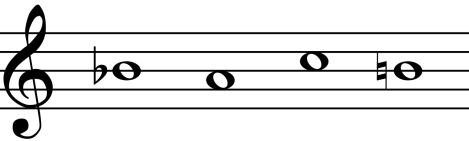 16.Назовите сольные номера в опере.17.Что такое «сюита»? Какие танцы входили в старинную сюиту?         	Музыкальная викторина (промежуточная аттестация)  1. М.И. Глинка Романс  «Я помню чудное мгновенье»2. В.А. Моцарт Соната  Ля мажор, 3ч.3.М.П. Мусоргский Опера «Борис Годунов», плач Юродивого «Месяц едет» 4д.1к4. И.С. Бах  Сюита №2 « Музыкальная шутка»5.В.А.Моцарт Опера «Свадьба Фигаро», ария Фигаро «Мальчик резвый» 1д 6.М.И. Глинка Опера «Иван Сусанин», хор «Славься», эпилог  7.Ф. Шопен Ноктюрн фа минор8.Н.А.Римский – Корсаков Опера «Снегурочка», ария Снегурочки «С подружками по ягоду ходить», пролог9.А.А. Алябьев «Соловей» 10.Л. ван Бетховен Соната ор.27  №2  cis moll («Лунная соната») 1ч.11. А.Е. Варламов Романс  «Белеет парус одинокий»12.А.П. Бородин  Опера «Князь Игорь», плач Ярославны  «Ах! Плачу я» 4д 13.Ф. Шуберт «Форель»14.Н.А. Римский – Корсаков Симфоническая сюита «Шехеразада», тема Шахриара, вступление  1ч15. И.С. Бах Двухголосная инвенция Фа мажор16.А.С. Даргомыжский Песня «Старый капрал» 17.П.И. Чайковский Симфония №1 «Зимние грезы», главная партия 1ч 18. А.П. Бородин Опера «Князь Игорь», половецкие пляски, хор невольниц  «Улетай на крыльях ветра» ,2д19. Й. Гайдн. Симфония №103 «С тремоло литавр», вступление20. Ф. Шуберт  Вокальный цикл «Зимний путь», «Шарманщик»	полет»Письменная экзаменационная работа (итоговая аттестация)Вариант 11. Автор симфоний «Военная», «Часы», «Медведь»» «С тремоло литавр», «Детская», «Прощальная»а) Л. ван Бетховен         б) В.А. Моцарт            в) Ф.Й. Гайдн               2. «Достиг я высшей власти,   Шестой уж год я царствую спокойно» - текста) Монолог царя Бориса Годунова из оперы М.П. Мусоргского «Борис Годунов»б) Ария Князя Игоря из оперы  А.П. Бородина «Князь Игорь»в) Ария царя Берендея из оперы Н.А. Римского-Корсакова «Снегурочка»3.Кому из композиторов посвящает И.Ф Стравинский свои произведения: «Фантастическое скерцо», Первую симфонию, симфоническую фантазию «Фейерверк»А) С.С. Прокофьев    б) Н.А. Римский-Корсаков    в) А.К. Лядов4. Произведение А.Н. Скрябина, в котором должны были соединиться в одно целое различные виды искусстваа) «Мистерия»   б) «Божественная симфония»   в) «Трагическая поэма»4. Назовите авторов следующих произведений:а) Опера «Иван Сусанин» -б) «Лунная соната» - в) Песня «Старый капрал» -г) Симфония «Ленинградская» -д) Балет «Петрушка» -е) Симфоническая сюита «Шехеразада» -ж) Сказочная картинка «Кикимора» -з) Этюд «Революционный» - 5.Какой вид искусства  хотел использовать и внедрить А.Н. Скрябин для исполнения  поэмы «Прометей»?  а) цирк             б) светомузыка           в) хореография6) Назвать балеты И.Ф. Стравинского, написанные для знаменитых «Русских сезонов», созданных С.П. Дягилевым.7) Жанр оперы П.И. Чайковского «Евгений Онегин»: а) лирико-психологическая драма в) лирико-эпический б) героико-драматический8) В. А. Моцарт, Ф.Й. Гайдн,  Л. ван Бетховен - представители музыкального направленияа) романтизм                б) импрессионизм                   в) классицизм9) Русский композитор, применивший додекафонию в своих произведенияха) И.Ф. Стравинский   б) А.Н. Скрябин    в) С.В. Рахманинов10. Какой жанр занимает центральное место в творчестве Д.Д. Шостаковича?а) опера                      б) симфония                        в) балет11.Подчерните, кто является героем оперы Н.А. Римского-Корсакова «Снегурочка»:Лель, Бобыль, Антонида, царь  Берендей, Ваня, Снегурочка, Скула, Ярославна, Купава, Варлаам, Дед Мороз, Мизгирь12. Основоположник песенного симфонизма, автор более 600 песена) А.С. Даргомыжский           б) Д.Д. Шостакович         в) Ф. Шуберт13.Кто является руководителем и идейным вдохновителем объединения «Могучая кучка»?а) А.П. Бородин             б) М.А. Балакирев             в) П.И. Чайковский14.К какому жанру относятся следующие произведения:А.И. Хачатурян «Спартак» -  Д.Д. Шостакович «Нос» -С.С. Прокофьев «Александр Невский» -Г.В. Свиридов «Метель» -С.В. Рахманинов «Сирень» -15. Художник – архитектор, под впечатлением произведений которого в 1874 году М.П. Мусоргский написал фортепианную сюиту «Картинки с выставки»а) И.Е. Репин        		б) В.Г. Перов			 в) В.А. Гартман16. Автор балетов «Стальной скок», «Золушка», «Ромео и Джульетта»а) И.Ф. Стравинский        б) С.С. Прокофьев   в) Д.Д. Шостакович17. Для какого инструмента сочинял И.С. Бах «Хоральные прелюдии», «Фантазии и токкаты»?а) клавир           б) клавесин             в) орган18. Какое произведение легло в основу либретто оперы Римского-Корсакова «Снегурочка»?а) сказка А.С. Пушкина  б) сказка А. Н. Островскогов) русская народная сказка19. В какой из перечисленных симфоний есть «эпизод фашистского нашествия»?   а) симфония №7  С.С. Прокофьева   б) симфония №7  Д.Д. Шостаковича   в) симфония №7  Ф. Шуберта20. Русский театральный и художественный деятель, антрепренер, организатор «Русских сезонов» в Парижеа) С.П.  Дягилев          б) С.И. Мамонтов          в) М.П. Беляев21. Главная тема творчества А.С. Даргомыжского:а) историко-героическаяб) социального неравенствав) лирико-эпическаяВариант 21. Прелюдии и фуги в «Хорошо темперированном клавире» И. С. Баха расположеныа) по тонам        б) по хроматизму     в) по тональностям квинтового круга2. Родоначальник классической симфонииа) Г. Ф. Гендель        б) И. С. Бах          в) Й. Гайдн3. Рондо «в турецком стиле» В. Моцарта — это финала) симфонии соль минор   б) сонаты Ля мажор №11   в) симфонии «Юпитер»4.Сочинение В. Моцарта, написанное на традиционный латинский текст и предназначенное для заупокойной службыа) Месса      б) Пассионы       в) Реквием5. Впервые в области симфонической музыки Л. Бетховен использовал хор и певцов-солистов в финале симфонииа) №3      б) №9        в) №76. Франц Шуберт, Фридерик Шопен, Роберт Шуман — представители музыкального направления     а) классицизм          б) романтизм        в) импрессионизм7. Какие из ниже перечисленных танцев являются польскими?а) вальс  б) полонез    в) мазурка  г) лендлер    д) краковяк8. Какие события легли в основу оперы М.И. Глинки «Иван Сусанин»а) Первая мировая война 1914-1918 г.г.б) Великая отечественная  война  1941-1945 г.г.в) Отечественная война 1612 г.г) Гражданская война 1917-1922 г.г.9. В основе какой оперы Мусоргского  лежат подлинные исторические события «Смутного времени» (1598-1605 гг.), рассказывающие о тяжелом времени для страны. Ее жанр композитор определил, как народная музыкальная драма, ведь главное действующее лицо в ней – народ.а) «Сорочинская ярмарка»      б) «Млада»       в) «Борис Годунов»10. Жанр оперы А. Бородина «Князь Игорь»а) лирико-эпический    б) героико - драматический     в) психологическая драма11. Тему Шехеразады в одноименной симфонической сюите Н. Римского-Корсакова исполняет      а) флейта        б) скрипка        в) фагот12. Основоположник первой русской консерваторииа) А. Г. Рубинштейн      б) М. А. Балакирев       в) Н. А. Римский-Корсаков13. Меценат, основатель частного оперного театра в Москве, в котором дирижировал молодой С. Рахманинов и пел Ф. Шаляпина) П. Третьяков       б) С. Мамонтов      в) М. Беляев14. Юродивый, Варлаам, Пимен, Шуйский — персонажи оперы М.П. Мусоргского: а) «Хованщина»    б) «Борис Годунов»    в) «Женитьба»    г) «Сорочинская ярмарка»15. Эпизод нашествия в Седьмой симфонии Д. Шостаковича написан а) в форме рондо    б) в форме вариаций    в) в сложной трёхчастной форме г) в сонатной форме16. С. Прокофьев — автор балетова) «Ромео и Джульетта»     б) «Спящая красавица»     в) «Лебединое озеро»г) «Золушка»    д) «Сказ о каменном цветке»17. «Что день грядущий мне готовит?» — текста) Арии Князя Игоря из одноименной оперы А. Бородинаб) Арии Ленского из оперы П. Чайковского «Евгений Онегин»в) Песни Леля из оперы Н. Римского–Корсакова «Снегурочка»18. Мужские персонажи классических опер, вокальные партии которых исполняются низким женским голосом (меццо-сопрано, контральто). Заполнить таблицу, цифра должна соответствовать букве.1) Керубино — — — — — — — —  а) В. Моцарт. «Свадьба Фигаро»2) Ваня — — — — — — — — — — б) М. Глинка. «Руслан и Людмила»3) Лель — — — — — — — — — — в) М. Глинка. «Иван Сусанин»4) Ратмир — — — — — — — — —  г) Н. Римский-Корсаков. «Снегурочка»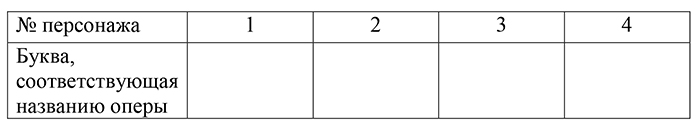 19.а)         	                         б)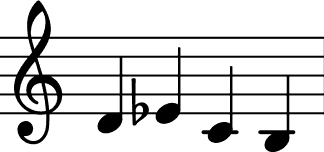 Данные монограммы, использованные в ряде произведений композиторов, которые принадлежит И.С. Баху и Д. Шостаковичу Подпишите фамилии композиторов над соответствующими им монограммами20. Назовите авторов следующих произведений:а) симфоническая поэма «Прометей» — ______________________б) «Рапсодия на тему Паганини» — __________________________в) опера «Война и мир» — __________________________________г) балет «Кармен-сюита» — ________________________________д) балет «Спартак» — _____________________________________21. Запишите композиторов и их произведения, посвященные теме военных событий, мужеству и подвигам русского народа-созидателя: Выступление (Презентация) по  выбранной и самостоятельно изученной темеПримерные темы на выбор учащихся:1. «Тема колокольного звона в творчестве русских композиторов»2. «Ой ты, Русь моя, милая Родина» 3.  Музыкальная лаборатория здоровья»:а). «Влияние музыки Моцарта на здоровье человека»;б). «Барабаньте на здоровье!»в). «Без песни нет жизни» и др.4. «Тема времени в творчестве зарубежных (русских, отечественных) композиторов»5. «Идеи французской революции в творчестве Бетховена»6. «Пушкин и Глинка» 7. «Русская пятерка»8. «Беляевский кружок»9. «Цикл из 24 прелюдий в творчестве композиторов»10. «Военная тема в творчестве композиторов»11. «Бах смеющийся».12. «Музыкальные музеи мира»13. «Свиридов и Пушкин»14. «Театр – это мысли свободной полет»15. «Образ Девы-Марии в музыке»Пример:  Презентация (текст) «И у меня был край родной; Прекрасен он!»Выполнила ученица 5 класса ОНИ Мох АнастасияСлайд 1. Титульный лист.Слайд 2. Цель: осознание образа Родины и природы – как одной из главных тем искусства в вокальном творчестве С.В. Рахманинова (к юбилею композитора).Задачи:1. формирование интереса к личности русского композитора; 2.формирование интереса к вокальному творчеству  С.В. Рахманинова;3. воспитание чувства любви к русской природе и родному краю в процессе изучения вокального наследия С.В. Рахманинова.Слайд 3. В своей творческой (исследовательской) работе хочу рассказать о любви великого композитора, пианиста, дирижера  Сергея Васильевича Рахманинова к русской природе, ее красоте.  Тема моей работы:«И у меня был край родной;Прекрасен он!»                                                                       Плещеев (из Г. Гейне)  Слайд 4. Имя Сергея Васильевича Рахманинова занимает одно из центральных мест в истории русской культуры конца XIX и начала XX веков. Он был гениальным пианистом, аккомпаниатором, талантливым дирижёром и выдающимся композитором, оставившим великолепное творческое наследие. Слайд 5.Одним из источников вдохновения музыки Рахманинова были величие и красота  русской природы.                    «…он пел Россию от земли до неба.                Он пел Россию трепетом всех пальцев:                Ее дожди, крыльцо под белым снегом,                И осень рыжую с кочующим багрянцем».(М.А.  Румянцева)Беспредельная любовь к родной русской природе, к её народу и традициям была близка и созвучна личности самого Рахманинова, отразившаяся в полной мере в его романсах. Слайд 6.Сергей Васильевич написал около 80 романсов на слова русских и зарубежных классиков, а также на стихи малоизвестных авторов. Поэтому тексты его романсов чрезвычайно разнообразны и пестры. Слайд 7.Сам Сергей Васильевич признавался, что очень любил поэзию: «Меня очень вдохновляет поэзия. После музыки я больше всего люблю поэзию. … У меня всегда под рукой стихи. Поэзия вдохновляет музыку, ибо в самой поэзии много музыки. Они — как сёстры-близнецы.» Слайд 8.В своих романсах композитор рассказывает о тех минутах, когда человек наслаждается покоем природы в разное время года и радуется красоте степи, леса, озера. Это ярко прослеживается в романсах «Здесь хорошо» (на слова Г. Галиной), «Островок» (на слова К.Д. Бальмонта), «Сирень» (на слова Е.А. Бекетовой), «Маргаритки» (на слова И. Северянина), являющиеся жемчужинами рахманиновской лирики.  В «музыкальных пейзажах» Рахманинова, как и в описаниях природы у его любимых писателей А. П. Чехова, И.А. Бунина или в картинах художника И. И. Левитана, тонко и одухотворённо передано обаяние русской природы, скромной, неяркой, но бесконечно поэтичной. Слайд 9.Природа у Рахманинова существует не сама по себе, она «очеловечена», она скорбит и радуется, тоскует и протестует. Это хорошо прослеживается в романсе «Сирень» на слова Е. Бекетовой, который является одним из самых совершенных и тонких лирико-пейзажных романсов.Слайд 10. В  этом романсе композитор, выражает свои мысли, открывает всю свою душу, радуется хорошему, светлому состоянию природы, он счастлив от соприкосновения с прекрасным свежим утром, зелёной росистой травой и, конечно же, с цветущей сиренью.Слайд 11.Непринужденно льются в романсе «Сирень»  одна за другой спокойные, распевные вокальные фразы, передавая лирическую гамму чувств, и создаётся ощущение покоя, душевного равновесия. Выразительная партия фортепиано ассоциируется с представлением о колеблемой легким ветерком листве, о раздолье русских полей и лесов, их красоте и свежести. Слайд 12. Романс «Сирень»Слайд 14.Сирень  был самым любимым цветком композитора. Он стал частью его души, и всегда являлся для него символом Родины. И где бы ни выступал Рахманинов, ему всегда дарили букет белой сирени.Слайд 15. «Почему живописцы сирени верны?Потому, что оттенков на каждого хватит. Если молоды вы, если вы влюблены –Вам сирень теплотой розоватою платит.Если вы аскетичны, суровы чуть-чуть, Синь холодная веток вас к жизни пробудит.Если чувства кипят, и волнуется грудь,Хлопья белой сирени румянец остудят.Нет скромнее и проще малюток-цветков,Но, сливаясь в пьянящие вольные кисти, Унося от обыденной жизни оков, Нас влекут за собой в недоступные выси…»                                             Марина ЕршоваСлайд 16.С этим цветком связаны детские воспоминания Сергея Васильевича. Каждую весну  будущий композитор проводил в Ивановке. Именно, в это время она была особенно прекрасна, наполняясь пестрыми разноцветными гроздьями сирени и ее великолепным благоуханием: «Душа стремиться к свету и прозренью, Готовит к новой жизни свой полет. Ивановка затоплена сиренью,От счастья сердце радостно поет».А.К. Лукина («Божественный поток»)Слайд17.Интересна и история создания этого произведения.  Романс был написан в самый счастливый период жизни композитора – женитьбы на Наталье Сатиной. Настроение счастья, неописуемая радость, вдохновение и одухотворённость композитора – все в этом романсе, которое магическим образом передаётся и нам слушателям, так как Рахманинов вложил свои искренние чувства в это сочинение. Слайд 18.«Он всегда писал сердцем. И страшно обижался, когда его спрашивали, что он хотел этой музыкой нарисовать. Он никогда ничего не рисовал». Но в этой музыке было всё – его мысли, чувства, надежды и мечты. Поэтому, когда мы слушаем романс «Сирень», мы не только попадаем в обстановку, в которой находился автор, не только чувствуем дуновение ветерка, нежный запах сирени, мы проживаем вместе  с ним счастливые минуты его жизни. Слайд 19.	«Так ты спрашиваешь, что такое музыка моя?Это тихая лунная ночь;Это шелест листьев;Это отдаленный вечерний звон;Это то, что родится от сердца и идет к сердцу;Это любовь!» - писал С.В. Рахманинов.Слайд 20. К сфере светлой, проникновенно-созерцательной лирики относится романс «Здесь хорошо» на слова Галины Галиной (литературный псевдоним Глафиры Адольфовны Эйнерлинг). Он был сочинен в счастливую пору жизни С.В. Рахманинова. Мелодия романса льется непрерывно: гибкие фразы голоса сплетаются с фортепиано. В романсе «Здесь хорошо» композитор выражает тихий, затаенный восторг.  Но к  настроению тихой безмятежной радости и покоя примешивается нотка скрытой печали.Слайд 21. Романс «Здесь хорошо»Слайд 22. Обращает на себя внимание красивый поэтичный романс на слова А. А. Фета «В молчании ночи тайной», являющийся образцом любовной лирики.Мечтательная атмосфера тихого ночного пейзажа сменяется в момент кульминации в среднем разделе восторженным порывом, в котором слышатся радостное упоение жизнью и жажда слияния с окружающим миром.Слайд 22. Романс «В молчании ночи тайной» Слайд 23.  Образ ночи неоднократно возникает в романсах С.В. Рахманинова: «Эти летние ночи» (слова русского поэта Ратгауза Даниила Максимовича), и «Ночь печальна» (слова Ивана Алексеевича Бунина), и «Ночью в саду у меня» (слова Аветика Сааковича Исаакяна в переводе Александра Александровича Блока). Но не всегда этот образ связан светлым и лирическим настроением героя. Иногда образ ночи связывается с состоянием гнетущего одиночества, душевной боли и отчаянием.Слайд 24. К такой группе  романсов мы можем отнести романс «Ночь печальна». Это произведение очень лаконично и кратко, в нем 24 такта. Но композитору удалось воплотить в нем большое и значительное содержание. Образ одинокого путника, бредущего в далекой, бескрайней степи темной и глухой ночью, освещаемой лишь мерцающим в туманной дали огоньком далекой, неясной, но неудержимо притягательной цели. Это достигается композитором посредством взаимодействия различных элементов вокальной партии и фортепианного сопровождения. Вокальная партия построена из кратких и печальных по настроению мотивов-вздохов, а  фортепианная партия, наоборот,  широкая с повторяющейся квинтой в басу, которая создает ощущение печали и оцепенения. Справедливо заметил Б. В. Асафьев, "звучали надрыв и вопль, понятные окружающей среде", и "этим своим порывом, своими стремлениями композитор инстинктивно отвечал наболевшему чувству".Слайд 25.  Романс «Ночь печальна»Слайд 26. В романсах С.В. Рахманинова образы природы привлекаются не только для выражения тихих, созерцательных настроений. Порой они помогают воплотить бурные, страстные чувства. Таким романсом является - "Весенние воды" на слова Ф. И. Тютчева. Это музыкальная картина русской весны, поэма восторженных, радостно - ликующих настроений и чувств. По характеристике В. А. Васиной-Гроссман,  романс «Весенние воды» - это «гимн стихийным порывам, буйному цветению молодых сил». Вокальная партия романса, развертывающаяся на фоне раскатистых волнообразных фортепианных пассажей, проникнута активными призывными интонациями. Почти как боевой клич звучит фраза «Весна идет!» в момент кульминаций. А блестящая концертирующая партия фортепиано очень содержательна и играет чрезвычайно важную роль в создании общего, жизнеутверждающего характера произведения и его живописного, картинного облика, воссоздавая атмосферу весны, образ пенящихся весенних потоков. Слайд 26. Романс «Весенние воды»Слайд 27. 1917 год внес большие перемены в судьбу Сергея Рахманинова. Композитор уезжал  на гастроли по приглашению в Швецию, надеясь, что разлука с родиной будет временной. Между тем,  расставание с Россией оказалось окончательным  и стало трагическим фактом в биографии композитора, осознававшего себя глубоко русским человеком, для которого пребывание на родной земле имело первостепенное жизненное значение. Вспоминая о своей любимой Ивановке, он говорил о присущей ему как русскому человеку тяге к земле: «В мыслях русских людей о земле есть какое-то стремление к покою, к тишине, к любованию природой, среди которой он живет, и отчасти стремление к замкнутости, к одиночеству». Слайд 28. Несмотря на блистательные  артистические успехи и материальное благополучие за границей, разлука с родиной приносила композитору душевную боль.	«Во фраке и манишке накрахмаленной Сосредоточен, строг и напряжён,Играл Сергей Васильевич РахманиновВ нью-йоркском зале. Публике чужой.И. чопорность холодную   расплавивший,Не замечал он ничего вокруг.Послушно перекатывались клавиши Под пальцами его волшебных рукСудьбою горькой в эту даль  заброшенный,Оторванный от родины своей, Он вспоминал цветастый луг некошеныйИ русский лес, где щёлкал соловей.Ребячьи голоса в ушах аукали,Колоколов позванивала медь…И так ему хотелось вслед за звукамиВ родимую Россию улететь!».  (М.С. Пляцковский)	Поэтому композитор постоянно испытывал потребность находиться среди русских людей, сохранить по возможности в своей жизни черты привычного и родного бытового уклада. И в купленном Рахманиновым доме на набережной Гудзона в Нью-Йорке все сразу приобрело облик «русского дома». Слайд 29.А в Швейцарии,  на купленном участке земли, велись обширные работы по строительству дома, устройству возле дома луга и сада. Жена композитора, Наталия Александровна, постоянно дразнила Сергея Васильевича, говоря, что он из Швейцарии собирается сделать Ивановку. Рахманинов с наслаждением работал на лугу, возился с цветами в саду, посадил около дома три березы, кусты сирени и любовно ухаживал за ними, желая создать на чужбине кусочек России. Свое имение композитор назвал «Сенар» (первые слоги имен Сергей и Наталия с прибавлением первой буквы фамилии). Чувствовал себя композитор в Сенаре прекрасно, отказываясь ездить на курорты и море, потому что этот уютный уголок сильно напоминал ему родную Ивановку, по которой он сильно тосковал. Слайд 30. Прожив почти половину жизни за рубежом, С.В. Рахманинов до конца своих дней чувствовал себя русским человеком, воспевая в своих произведениях бескрайность  и красоту русских просторов, широту русской души. Наверно поэтому, второе столетие музыка Сергея Васильевича Рахманинова притягивает к себе миллионы людей в разных уголках мира. Слайд 31. И не случайно, что и  за океаном  сиреневый куст зацвел на могиле Сергея Васильевича Рахманинова, который привез и посадил победитель «Первого международного конкурса имени Чайковского» в Москве молодой американец Ван Клиберн, напоминая о том, что на далекой Родине не забыли великого музыканта, искренне любившего свой родной край.Слайд 32.  Благодарим за внимание!Слайд 33. Источники1.Рудакова Е.Н. Сергей Васильевич Рахманинов. - М.: Музыка, 1988.- 217с. 2.Русская музыкальная литература. Выпуск 4; Издание 6-е. Издательство «Музыка», Ленинград, 1998. - 264с.Музыкальная викторина (итоговая аттестация)1. С.В. Рахманинов Романс «Здесь хорошо»2. Д. Д. Шостакович Симфония №7, I ч. «эпизод фашистского нашествия»3.С.С. Прокофьев. Кантата «Александр Невский», IV ч. «Вставайте, люди русские!»4. А.К. Лядов  Симфоническая картина «Кикимора», вступление5.Г.В.Свиридов Музыкальные иллюстрации к повести А.С. Пушкина «Метель», «Зимняя дорога»6.Р.К.Щедрин Музыка к/ф «Высота»7. А.Н. Скрябин Прелюдия №10, до-диез минор 8. С.С. Прокофьев Симфония №7, I ч. главная партия9.  И.Ф. Стравинский Балет «Петрушка», 3 к. танец Балерины10. С.И. Танеев  Романс  «Горные вершины»11. С.В. Рахманинов Концерт для фортепиано с оркестром №2,  Iч. вступление и главная партия12. А.К. Лядов «Музыкальная табакерка», Вальс-шутка13. А.И. Хачатурян Балет «Гаянэ», Танец с саблями          Музыкальная викторина (шестой год обучения)1. И. Брамс «Венгерские танцы», №12. С.С. Прокофьев. Кантата «Александр Невский» , VI ч. «Мертвое поле»3. В.А. Моцарт Симфония соль минор I ч., гл. партия 3.А. Верди Опера «Аида, «Торжественный марш» 1д.4. М. И. Глинка Романс «Я помню чудное мгновенье»5. Г.Ф. Гендель Оратория «Мессия», хор «Аллилуйя» 2ч.6. С.С. Прокофьев Симфония №7, I ч. главная партия7. А. Дворжак «Славянские танцы» ор.46 №3 8. Д. Д. Шостакович Симфония №7, I ч. эпизод фашистского нашествия9.П.И. Чайковский Опера «Евгений Онегин», ариозо Ленского «Я люблю вас» 1д.10.Р. Шуман Фортепианный цикл «Карнавал», «Кокетка»11. И.С. Бах Токката и фуга ре минор 12. И.Ф. Стравинский Балет «Петрушка», 3 к. Вальс Балерины и Арапа13. К.В. Глюк Опера «Орфей», ария Орфея «Потерял я Эвридику» 3д.14.Д. Гершвин «Рапсодия в стиле  блюз»15. К. Сен-Санс Сюита «Карнавал животных», «Лебедь»	16. Э. Григ «Лирические пьесы», «Свадебный день в Трольхаугене» Вариант 21.А.П. Петров «Утро» из музыки к  к/ф «Служебный роман»2.Г. В. Свиридов Сюита «Тройка» музыка к к/ф «Метель»3.Д.Д. Шостакович 7 симфония, I ч. эпизод фашистского нашествия4.С.В. Рахманинов Концерт № 2 для фортепиано  с оркестром c-moll, I ч.5.К. Сен-Санс симфоническая поэма «Пляска смерти»6.Р.К. Щедрин «Юмореска»7.С.С. Прокофьев балет «Золушка», Гавот, 1 акт8.А.И. Хачатурян балет «Гаянэ», Лезгинка9.П.И. Чайковский  Концерт для фортепиано с оркестром b-moll, I ч.10.Г.Ф. Гендель оратория «Мессия», хор «Аллилуйя»11.А. Вивальди Концерт «Лето» I часть12.Р. Шуман «Арлекин» из цикла «Карнавал»13.Д. Гершвин «Рапсодия в стиле  блюз»14.Э. Григ «Лирические пьесы», «Тоска по Родине»15.И. Брамс «Венгерский танец» №516.И.Ф. Стравинский  балет «Петрушка», «Русская». Примерные виды заданий для самостоятельной работы:I.1. Подготовить познавательное сообщение об одном из инструментов (симфонического оркестра, оркестра народных инструментов и т.д.) 2. Найти стихотворения простых форм: 2-х, 3-х частной, рондо, вариаций. 3. Выразить музыкальные формы в рисунках. 4. Найти картины художников, посвятивших свои полотна главной героине  оперы  Н.А. Римского-Корсакова «Снегурочка».5. Составить план рассказа по биографии композитора. 6. Выписать названия балетов П.И. Чайковского, И.Ф. Стравинского, С.С. Прокофьева, А.И. Хачатуряна.7. Выписать названия  оперных произведений А.С. Даргомыжского,  И.Ф. Стравинского, М.П. Мусоргского, С.С. Прокофьева.8. Выписать названия симфонических произведений Й. Гайдна, Д.Д. Шостаковича, С.С. Прокофьева.9. Самостоятельный просмотр видеофильмов о жизни великих композиторов, музыкантах, балетов, опер, концертных фрагментов10. Самостоятельное прослушивание музыкальных произведений.II. Примерные темы сообщений шестого года обучения: 1. «Круг образов и тем цикла “Лирические пьесы” Э. Грига» 2. «Русские сезоны»3. «Пляска смерти» К. Сен-Санса в кинематографе 4. Ф. Мендельсон  «Песни без слов» - интересные факты 5. Краткий обзор творческого наследия Н. Паганини6. История создания  «Венгерских танцев» И. Брамса7. Сценическая история оперы «Аида» Д. Верди8. Жизненный и творческий путь Д. Скарлатти9.История возникновения джаза в России  Примерный список произведений для анализа незнакомого произведения:1.Р.Шуман «Детские сцены»: «О чужих странах и людях», «Просящее дитя», «Важное событие», «У камина», «Страшилка» , «Говорит поэт»2.П.И.Чайковский «Детский альбом»:  «Утреннее размышление», «Игра в лошадки», «Марш деревянных солдатиков», «Мазурка», «Старинная французская песня», «Нянина сказка» «Сладкая греза»3. С.С. Прокофьев «Детская музыка»: « Вальс», «Марш»Э. Григ. «Лирические пьесы»: ор №12: «Вальс», «Народная мелодия»; ор.38 «Колыбельная», «На Родине»Год обучения1-й2-й3-й4-й5-йИтого часовФорма занятий1-й2-й3-й4-й5-йИтого часовАудиторная (в часах)3333333349,5181,5Внеаудиторная (самостоятельная, в часах)3333333333165Срок обученияКлассКоличество часов в годОбщее количество часовВосьмилетнее обучениес 5 по 7 кл.по 2 часаВсего 10 часовВосьмилетнее обучение8 кл.4 часаВсего 10 часовПятилетнее обучениесо   2 по 4 кл.по 2 часаВсего 10 часовПятилетнее обучение5 кл.4 часаВсего 10 часовДополнительный год6, 9 кл.по 4 часаВсего 8 часовТемаКоличество часовВведение. Место музыки в жизни человека1Содержание музыкальных произведений1Выразительные средства музыки4Тембры певческих голосов. Виды хоров и их состав.1Контрольный урок1Тема    Количество часовМузыкальные тембры. Орган, клавесин, фортепиано1Симфонический оркестр. Инструменты симфонического оркестра 2Виды оркестров. Оркестр русских народных инструментов. Джаз-оркестр. Духовой оркестр.2Понятие жанра в музыке. Основные жанры – песня, танец, марш2 Контрольный урок1 Тема    Количество часовМузыкальные формы. Членение музыкальной речи. Период. Каденция2Двухчастная форма. Куплетная форма в песнях1Простая и сложная трехчастная формы. Трехчастная форма в танцах и маршах1Вариации1Рондо1Сонатно-симфонический цикл1Сонатная форма1Программно-изобразительная музыка 1Контрольный урок1Тема    Количество часовМузыка в театре (раздел «Музыка в драматическом театре»)	1Музыка в театре (раздел «Балет»)                                                           2Музыка в театре (раздел «Опера»)2Контрольный урок1Резервный урок1Итого за год33Тема    Количество часовИстория развития музыки от Древней Грециидо эпохи барокко1Музыкальная культура эпохи барокко,итальянская школа1И.С. Бах. Жизненный и творческий путь 1Органные сочинения                                                        1Клавирная музыка. Инвенции 1«Хорошо темперированный клавир» 1Сюиты 1Контрольный урок 1Тема    Количество часовСовременники И.С. Баха. Г. Ф. Гендель 1Классицизм, возникновение и обновлениеинструментальных жанров и форм, опера1Ф.Й. Гайдн. Жизненный и творческий путь 1Симфония №103 Ми-бемоль мажор                                                2Клавирное творчество2Контрольный урок1 Тема    Количество часовВ.А. Моцарт. Жизненный и творческий путь 1Симфония №40 соль минор 2Опера «Свадьба Фигаро»                                         2Соната Ля мажор №111Л. ван Бетховен. Жизненный и творческий путь1«Патетическая  соната»2Контрольный урок 1Тема    Количество часов«Эгмонт»1Симфония №5 до минор 2Классический сонатно-симфонический цикл (повторение)                                            2Контрольный урок1Резервный урок1Итого за год33Тема    Количество часовРомантизм в музыке1Ф. П. Шуберт. Жизненный и творческий путь1Песни1Вокальные циклы2Фортепианные произведения1«Неоконченная» симфония1Контрольный урок1Тема    Количество часовФ. Шопен. Жизненный и творческий путь 1Мазурки. Полонезы 1 Прелюдии. Этюды 2 Ноктюрны. Вальсы                                       1Композиторы-романтики первой половины 19 века (обзор)1Европейская музыка XIX века (обзор)1Контрольный урок1Тема    Количество часовВводный урок. Русская церковная музыка, нотация, жанры и формы1 Музыкальная культура XVIII века, творчествоД.С. Бортнянского, М.С. Березовского1Культура начала XIX века. Романсы. Творчество А.А. Алябьева,  А.Л. Гурилева, А.Е. Варламова1М.И. Глинка. Биография                                      1Опера «Иван Сусанин»4Романсы и песни1Контрольный урок 1Тема    Количество часовСимфонические произведения1А.С. Даргомыжский. Биография1  Романсы и песни                                     1Опера «Русалка»2Контрольный урок1Резервный урок1Итого за год33Тема    Количество часовРусская культура 60-х годов XIX века.Деятельность и творчество М.А. Балакирева (обзор)1А.П. Бородин. Биография1Романсы1Опера «Князь Игорь»4 Контрольный урок                       1Тема    Количество часов«Богатырская симфония»1М.П. Мусоргский. Биография. Песни1Опера «Борис Годунов» 4«Картинки с выставки»1Контрольный урок1  Тема    Количество часовН.А. Римский – Корсаков. Биография1Симфоническая сюита «Шехеразада»2Опера «Снегурочка»4Романсы          1П.И. Чайковский Биография1Контрольный урок 1Тема    Количество часовПервая симфония «Зимние грезы»2Опера «Евгений Онегин»3Резервный урок1Контрольный урок          1Итого за год33Тема    	Количество часовРусская культура конца 19 – начала 20 века1,5Творчество С.И. Танеева1,5Творчество А.К.  Лядова1,5 С.В. Рахманинов. Биография. Вокальные произведения1,5А.Н. Скрябин. Биография. Произведения для фортепиано3А.Н. Скрябин. Симфоническое творчество1,5Контрольный урок1,5Тема    	Количество часовИ.Ф. Стравинский. Биография. «Русские сезоны»1,5 Балет  «Петрушка»1,5Отечественная музыкальная культура 20-30-х годов XX века 1,5С.С. Прокофьев. Биография1,5Кантата «Александр Невский»3Седьмая симфония1,5Контрольный урок1,5 Тема    	Количество часовБалет «Золушка»1,5Балет «Ромео и Джульетта»1.5Д.Д. Шостакович. Биография                              1,5Седьмая симфония  «Ленинградская»324 прелюдии и фуги для фортепиано, ор.341,5А.И. Хачатурян. Творческий путь1,5Г.В. Свиридов. Творческий путь1,5Г.В. Свиридов. Музыкальные иллюстрации к повести А.С. Пушкина «Метель»1,5Контрольный урок1,5Тема    	Количество часов60-годы ХХ века. 1,5Творчество Р.К. Щедрина1,5Творчество А.Г. Шнитке и С.А. Губайдулиной                          1,5Творчество В.А. Гаврилина  и Э. В. Денисова  1,5Повторение пройденного1,5Резервный урок1,5Контрольный урок1.5Итого за год49,5Тема    	Количество часовВводный урок 1,5Итальянская музыка XVIII века; А.Л. Вивальди, Д.  Скарлатти4,5Опера и оратория в XVIII веке; Г.Ф. Гендель, К.В. Глюк 3Немецкие  романтики первой половины XIX века: Ф. Мендельсон1.5Р. Шуман1.5Ф. И. Лист1,5Г. Берлиоз 1,5Н. Паганини 1,5Д.А. Россини 3Контрольный урок 3Резервный урок  1,5Тема    	Количество часовШ. К. Сен-Санс 3И. Брамс 1.5Д. Верди1.5А. Дворжак                          1,5Э.Х. Григ3Французские импрессионисты: А-К. Дебюсси, Ж. М. Равель, П. А. Дюка4,5Б. Бриттен  и английская музыка1,5Д. Гершвин и американская музыка1,5О. Мессиан и французская музыка1,5Выдающиеся исполнители ХХ века1,5Резервный урок 3Контрольный урок1,5Итого49,5Годы создания,премьераСюжет, идеяЛитератур.    основа, либреттоЖанрДраматургия или композицияОсобенностимузыкального языкаГлавные герои, тембры голосовВремя,  местодействияВыдающиеся исполнители                                                       Годы жизни                                                       Годы жизни                                                       Годы жизни                                                       Годы жизни                                                       Годы жизни1872-1882 1882-1892    1893-18971898-19031904-1915                                                  Место пребывания                                                  Место пребывания                                                  Место пребывания                                                  Место пребывания                                                  Место пребыванияМоскваМосква  Европа    Москва Петербург  РоссияЕвропа                                                Периоды биографии                                                Периоды биографии                                                Периоды биографии                                                Периоды биографии                                                Периоды биографии ДетствоОбучение в кадетском корпусе,  консерваторииКомпозиторская, концертная  деятельность. Основные произведенияПедагогическая, композиторская деятельность. Значительные произведенияКонцертные поездки по России, городам Европы и АмерикиАВАСААВСаа1вв1АА1А2А3А4АВСАВАВС«Вальс-фантазия»      М.И. Глинка«Воспоминания о летней ночи в Мадриде»      М.И. Глинка«Казачок».       М.И. Глинка«Баба-Яга»      А.С. Даргомыжский«Арагонская хота»     А.С. Даргомыжский«Камаринская»     А.С. Даргомыжский